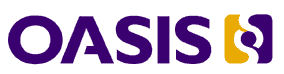 Electronic Court Filing Version 5.0Committee Specification Draft 01 /
Public Review Draft 0115 September 2017Specification URIsThis version:http://docs.oasis-open.org/legalxml-courtfiling/ecf/v5.0/csprd01/ecf-v5.0-csprd01.docx (Authoritative)http://docs.oasis-open.org/legalxml-courtfiling/ecf/v5.0/csprd01/ecf-v5.0-csprd01.htmlhttp://docs.oasis-open.org/legalxml-courtfiling/ecf/v5.0/csprd01/ecf-v5.0-csprd01.pdfPrevious version:N/ALatest version:http://docs.oasis-open.org/legalxml-courtfiling/ecf/v5.0/ecf-v5.0.docx (Authoritative)http://docs.oasis-open.org/legalxml-courtfiling/ecf/v5.0/ecf-v5.0.htmlhttp://docs.oasis-open.org/legalxml-courtfiling/ecf/v5.0/ecf-v5.0.pdfTechnical Committee:OASIS LegalXML Electronic Court Filing TCChairs:James Cabral (jcabral@mtgmc.com), MTG Management ConsultantsJim Harris (jharris@ncsc.org), National Center for State CourtsEditors:James Cabral (jcabral@mtgmc.com), MTG Management ConsultantsGary Graham (GGraham@courts.az.gov), Arizona Supreme CourtPhilip Baughman (Philip.Baughman@tylertech.com), Tyler Technologies, Inc.Additional artifacts:This prose specification is one component of a Work Product that also includes:XML schemas and Genericode code lists: 
http://docs.oasis-open.org/legalxml-courtfiling/ecf/v5.0/csprd01/schema/XML example messages: 
http://docs.oasis-open.org/legalxml-courtfiling/ecf/v5.0/csprd01/examples/Model and documentation: 
http://docs.oasis-open.org/legalxml-courtfiling/ecf/v5.0/csprd01/model/ECF Version 5.0 UML model artifacts:
http://docs.oasis-open.org/legalxml-courtfiling/ecf/v5.0/csprd01/uml/ECF Version 5.0 UML model current github repository snapshot: 
https://github.com/oasis-tcs/legalxml-courtfiling-5.0-bouml/releases/tag/wd26Change Log of ECF Version 4.0 and Version 5.0: 
http://docs.oasis-open.org/legalxml-courtfiling/ecf/v5.0/csprd01/Change-Log.docRelated work:This specification replaces or supersedes:LegalXML Electronic Court Filing 3.0. Edited by Roger Winters. 15 November 2005.
http://docs.oasis-open.org/legalxml-courtfiling/specs/ecf/v3.0/ecf-v3.0-spec-cd01.zip.Electronic Court Filing Version 4.0. Edited by Adam Angione and Roger Winters. Latest version: http://docs.oasis-open.org/legalxml-courtfiling/specs/ecf/v4.0/ecf-v4.0-spec/ecf-v4.0-spec.html.Electronic Court Filing Version 4.01. Edited by Adam Angione and James Cabral. Latest version: http://docs.oasis-open.org/legalxml-courtfiling/specs/ecf/v4.01/ecf-v4.01-spec/ecf-v4.01-spec.html.This specification is related to:National Information Exchange Model 4.0. https://release.niem.gov/niem/4.0/.Declared XML namespaces:https://docs.oasis-open.org/legalxml-courtfiling/ns/v5.0/allocatedatehttps://docs.oasis-open.org/legalxml-courtfiling/ns/v5.0/appellatehttps://docs.oasis-open.org/legalxml-courtfiling/ns/v5.0/bankruptcyhttps://docs.oasis-open.org/legalxml-courtfiling/ns/v5.0/cancelhttps://docs.oasis-open.org/legalxml-courtfiling/ns/v5.0/caselistrequesthttps://docs.oasis-open.org/legalxml-courtfiling/ns/v5.0/caselistresponsehttps://docs.oasis-open.org/legalxml-courtfiling/ns/v5.0/caserequesthttps://docs.oasis-open.org/legalxml-courtfiling/ns/v5.0/caseresponsehttps://docs.oasis-open.org/legalxml-courtfiling/ns/v5.0/citationhttps://docs.oasis-open.org/legalxml-courtfiling/ns/v5.0/civilhttps://docs.oasis-open.org/legalxml-courtfiling/ns/v5.0/criminalhttps://docs.oasis-open.org/legalxml-courtfiling/ns/v5.0/datecallbackhttps://docs.oasis-open.org/legalxml-courtfiling/ns/v5.0/dockethttps://docs.oasis-open.org/legalxml-courtfiling/ns/v5.0/docketcallbackhttps://docs.oasis-open.org/legalxml-courtfiling/ns/v5.0/documentrequesthttps://docs.oasis-open.org/legalxml-courtfiling/ns/v5.0/documentresponsehttps://docs.oasis-open.org/legalxml-courtfiling/ns/v5.0/domestichttps://docs.oasis-open.org/legalxml-courtfiling/ns/v5.0/ecfhttps://docs.oasis-open.org/legalxml-courtfiling/ns/v5.0/feesrequesthttps://docs.oasis-open.org/legalxml-courtfiling/ns/v5.0/feesresponsehttps://docs.oasis-open.org/legalxml-courtfiling/ns/v5.0/filinghttps://docs.oasis-open.org/legalxml-courtfiling/ns/v5.0/filinglistrequesthttps://docs.oasis-open.org/legalxml-courtfiling/ns/v5.0/filinglistresponsehttps://docs.oasis-open.org/legalxml-courtfiling/ns/v5.0/filingstatusrequesthttps://docs.oasis-open.org/legalxml-courtfiling/ns/v5.0/filingstatusresponsehttps://docs.oasis-open.org/legalxml-courtfiling/ns/v5.0/juvenilehttps://docs.oasis-open.org/legalxml-courtfiling/ns/v5.0/paymenthttps://docs.oasis-open.org/legalxml-courtfiling/ns/v5.0/policyrequesthttps://docs.oasis-open.org/legalxml-courtfiling/ns/v5.0/policyresponsehttps://docs.oasis-open.org/legalxml-courtfiling/ns/v5.0/reservedatehttps://docs.oasis-open.org/legalxml-courtfiling/ns/v5.0/reviewfilingcallbackhttps://docs.oasis-open.org/legalxml-courtfiling/ns/v5.0/serveprocesshttps://docs.oasis-open.org/legalxml-courtfiling/ns/v5.0/serviceinformationrequesthttps://docs.oasis-open.org/legalxml-courtfiling/ns/v5.0/serviceinformationresponsehttps://docs.oasis-open.org/legalxml-courtfiling/ns/v5.0/schedulerequesthttps://docs.oasis-open.org/legalxml-courtfiling/ns/v5.0/scheduleresponsehttps://docs.oasis-open.org/legalxml-courtfiling/ns/v5.0/stampinformationhttps://docs.oasis-open.org/legalxml-courtfiling/ns/v5.0/stampinformationcallbackhttps://docs.oasis-open.org/legalxml-courtfiling/ns/v5.0/AbuseNeglectAllegationCategoryTexthttps://docs.oasis-open.org/legalxml-courtfiling/ns/v5.0/BinaryFormatTexthttps://docs.oasis-open.org/legalxml-courtfiling/ns/v5.0/CaseCategoryCodehttps://docs.oasis-open.org/legalxml-courtfiling/ns/v5.0/CaseParticipantRoleCodehttps://docs.oasis-open.org/legalxml-courtfiling/ns/v5.0/CaseTypeCodehttps://docs.oasis-open.org/legalxml-courtfiling/ns/v5.0/CauseOfActionCodehttps://docs.oasis-open.org/legalxml-courtfiling/ns/v5.0/ChargeDegreeTexthttps://docs.oasis-open.org/legalxml-courtfiling/ns/v5.0/ChargeEnhancingFactorTexthttps://docs.oasis-open.org/legalxml-courtfiling/ns/v5.0/ChargeSpecialAllegationTexthttps://docs.oasis-open.org/legalxml-courtfiling/ns/v5.0/CourtEventTypeCodehttps://docs.oasis-open.org/legalxml-courtfiling/ns/v5.0/CourtLocationCodehttps://docs.oasis-open.org/legalxml-courtfiling/ns/v5.0/DelinquentActCategoryCodehttps://docs.oasis-open.org/legalxml-courtfiling/ns/v5.0/DocumentRelatedCodehttps://docs.oasis-open.org/legalxml-courtfiling/ns/v5.0/EntityAssociationTypeCodehttps://docs.oasis-open.org/legalxml-courtfiling/ns/v5.0/ErrorCodeTexthttps://docs.oasis-open.org/legalxml-courtfiling/ns/v5.0/FeeExceptionReasonCodehttps://docs.oasis-open.org/legalxml-courtfiling/ns/v5.0/FiduciaryTypeCodehttps://docs.oasis-open.org/legalxml-courtfiling/ns/v5.0/FilingStatusCodehttps://docs.oasis-open.org/legalxml-courtfiling/ns/v5.0/IdentificationSourceTexthttps://docs.oasis-open.org/legalxml-courtfiling/ns/v5.0/IncidentLevelCodehttps://docs.oasis-open.org/legalxml-courtfiling/ns/v5.0/JurisdictionGroundsTexthttps://docs.oasis-open.org/legalxml-courtfiling/ns/v5.0/MajorDesignElementTypeCodehttps://docs.oasis-open.org/legalxml-courtfiling/ns/v5.0/OperationNameCodehttps://docs.oasis-open.org/legalxml-courtfiling/ns/v5.0/PersonIdentificationCategoryCodehttps://docs.oasis-open.org/legalxml-courtfiling/ns/v5.0/RegisterActionDescriptionCodehttps://docs.oasis-open.org/legalxml-courtfiling/ns/v5.0/RelatedCaseAssociationTypeCodehttps://docs.oasis-open.org/legalxml-courtfiling/ns/v5.0/ReliefTypeCodehttps://docs.oasis-open.org/legalxml-courtfiling/ns/v5.0/SensitivityTexthttps://docs.oasis-open.org/legalxml-courtfiling/ns/v5.0/ServiceInteractionProfileCodehttps://docs.oasis-open.org/legalxml-courtfiling/ns/v5.0/ServiceStatusCodehttps://docs.oasis-open.org/legalxml-courtfiling/ns/v5.0/SignatureProfileCodeAbstract:Electronic Court Filing Version 5.0 (ECF v5.0) consists of a set of non-proprietary XML and Web services specifications developed to promote interoperability among electronic court filing vendors and systems. ECF v5.0 is a major release that adds new functionality and capabilities beyond the scope of the ECF 4.0 and 4.01 specifications that it supersedes.Status:This document was last revised or approved by the OASIS LegalXML Electronic Court Filing TC on the above date. The level of approval is also listed above. Check the “Latest version” location noted above for possible later revisions of this document. Any other numbered Versions and other technical work produced by the Technical Committee (TC) are listed at https://www.oasis-open.org/committees/tc_home.php?wg_abbrev=legalxml-courtfiling#technical.TC members should send comments on this specification to the TC’s email list. Others should send comments to the TC’s public comment list, after subscribing to it by following the instructions at the “Send A Comment” button on the TC’s web page at https://www.oasis-open.org/committees/legalxml-courtfiling/.This Committee Specification Public Review Draft is provided under the RF on Limited Terms Mode of the OASIS IPR Policy, the mode chosen when the Technical Committee was established. For information on whether any patents have been disclosed that may be essential to implementing this specification, and any offers of patent licensing terms, please refer to the Intellectual Property Rights section of the TC’s web page (https://www.oasis-open.org/committees/legalxml-courtfiling/ipr.php).Note that any machine-readable content (Computer Language Definitions) declared Normative for this Work Product is provided in separate plain text files. In the event of a discrepancy between any such plain text file and display content in the Work Product's prose narrative document(s), the content in the separate plain text file prevails.Citation format:When referencing this specification the following citation format should be used:[ECF-v5.0]Electronic Court Filing Version 5.0. Edited by James Cabral, Gary Graham, and Philip Baughman. 15 September 2017. OASIS Committee Specification Draft 01 / Public Review Draft 01. http://docs.oasis-open.org/legalxml-courtfiling/ecf/v5.0/csprd01/ecf-v5.0-csprd01.html. Latest version: http://docs.oasis-open.org/legalxml-courtfiling/ecf/v5.0/ecf-v5.0.html.NoticesCopyright © OASIS Open 2017. All Rights Reserved.All capitalized terms in the following text have the meanings assigned to them in the OASIS Intellectual Property Rights Policy (the "OASIS IPR Policy"). The full Policy may be found at the OASIS website.This document and translations of it may be copied and furnished to others, and derivative works that comment on or otherwise explain it or assist in its implementation may be prepared, copied, published, and distributed, in whole or in part, without restriction of any kind, provided that the above copyright notice and this section are included on all such copies and derivative works. However, this document itself may not be modified in any way, including by removing the copyright notice or references to OASIS, except as needed for the purpose of developing any document or deliverable produced by an OASIS Technical Committee (in which case the rules applicable to copyrights, as set forth in the OASIS IPR Policy, must be followed) or as required to translate it into languages other than English.The limited permissions granted above are perpetual and will not be revoked by OASIS or its successors or assigns.This document and the information contained herein is provided on an "AS IS" basis and OASIS DISCLAIMS ALL WARRANTIES, EXPRESS OR IMPLIED, INCLUDING BUT NOT LIMITED TO ANY WARRANTY THAT THE USE OF THE INFORMATION HEREIN WILL NOT INFRINGE ANY OWNERSHIP RIGHTS OR ANY IMPLIED WARRANTIES OF MERCHANTABILITY OR FITNESS FOR A PARTICULAR PURPOSE.OASIS requests that any OASIS Party or any other party that believes it has patent claims that would necessarily be infringed by implementations of this OASIS Committee Specification or OASIS Standard, to notify OASIS TC Administrator and provide an indication of its willingness to grant patent licenses to such patent claims in a manner consistent with the IPR Mode of the OASIS Technical Committee that produced this specification.OASIS invites any party to contact the OASIS TC Administrator if it is aware of a claim of ownership of any patent claims that would necessarily be infringed by implementations of this specification by a patent holder that is not willing to provide a license to such patent claims in a manner consistent with the IPR Mode of the OASIS Technical Committee that produced this specification. OASIS may include such claims on its website, but disclaims any obligation to do so.OASIS takes no position regarding the validity or scope of any intellectual property or other rights that might be claimed to pertain to the implementation or use of the technology described in this document or the extent to which any license under such rights might or might not be available; neither does it represent that it has made any effort to identify any such rights. Information on OASIS' procedures with respect to rights in any document or deliverable produced by an OASIS Technical Committee can be found on the OASIS website. Copies of claims of rights made available for publication and any assurances of licenses to be made available, or the result of an attempt made to obtain a general license or permission for the use of such proprietary rights by implementers or users of this OASIS Committee Specification or OASIS Standard, can be obtained from the OASIS TC Administrator. OASIS makes no representation that any information or list of intellectual property rights will at any time be complete, or that any claims in such list are, in fact, Essential Claims.The name "OASIS" is a trademark of OASIS, the owner and developer of this specification, and should be used only to refer to the organization and its official outputs. OASIS welcomes reference to, and implementation and use of, specifications, while reserving the right to enforce its marks against misleading uses. Please see https://www.oasis-open.org/policies-guidelines/trademark for above guidance.Table of Contents1	Introduction	91.0 IPR Policy	91.1 Terminology	91.1.1 Symbols and Abbreviations	111.2 Normative References	121.3 Non-Normative References	131.4 Typographical Conventions	142	(Informative) Scope	152.1 Relationship to Prior Specifications	162.1.1 National Information Exchange Model (NIEM)	172.1.2 OASIS Universal Business Language	172.1.3 W3C XML-Signature Syntax and Processing	182.1.4 OASIS Reference Model for Service Oriented Architecture	182.1.5 OASIS Code List Representation (Genericode)	182.1.6 OASIS WS-Calendar	183	Service Model	193.1 Major Design Elements	193.2 Processes	203.2.1 The Filing and Service Process	203.2.2 The Scheduling Process	214	Information Model	234.1 Messages	234.2 Case Augmentations	254.3 Code Lists	264.4 Attachments	274.5 Error Handling	285	Court Policy	295.1 Human-Readable Court Policy	295.2 Machine-Readable Court Policy	295.2.1 Court-Specific Augmentations	305.2.2 Court-Specific Code Lists	336	Business Rules	356.1 Operation Business Rules	356.1.1 GetPolicy	356.1.2 GetServiceInformation	356.1.3 GetFeesCalculation	356.1.4 ReviewFiling	356.1.5 ServeFiling	366.1.6 ServeProcess	366.1.7 CancelFiling	366.1.8 RecordDocketing	376.1.9 NotifyDocketingComplete	376.1.10 NotifyFilingReviewComplete	376.1.11 GetFilingList	376.1.12 GetFilingStatus	376.1.13 GetCaseList	376.1.14 GetCase	386.1.15 GetDocument	386.1.16 GetCourtSchedule	386.1.17 ReserveCourtDate	386.1.18 NotifyCourtDate	386.2 Identifier Rules	386.2.1 Attachment Identifiers	386.2.2 Case Identifiers	396.2.3 Court Identifiers	396.2.4 Message and Filing Identifiers	396.2.5 Document Identifiers	406.2.6 Event Identifiers	416.2.7 MDE Identifiers	416.2.8 Participant Identifiers	426.2.9 Service Recipient Identifiers	426.2.10 Identification Category	426.3 Reference Rules	426.3.1 Attorney to Party References	436.4 Message Rules	446.4.1 filing:FilingMessage	446.4.2 payment:PaymentMessage	456.4.3 docket:RecordDocketingMessage	466.4.4 serveprocess:ServeProcessMessage	466.5 Case Participant Rules	466.6 Case Type Rules	476.6.1 Appellate Rules	476.6.2 Domestic Rules	487	Service Interaction Profiles	497.1 Service Interaction Profile Requirements	497.2 Service Interaction Profile Approval and Revision Processes	507.3 Supported Service Interaction Profiles	518	Document Signature Profiles	528.1 Document Signature Profile Requirements	528.2 Document Signature Profile Approval and Revision Processes	528.3 Supported Document Signature Profiles	539	Conformance	54Appendix A.	(Informative) Acknowledgments	55Appendix B.	(Informative) Release Notes	56B.1 Availability	56B.2 Package Structure	56B.3 Recursive Structures	56B.4 Date and Time Formats	56B.5 Duration Formats	56B.6 Known Errata	57Appendix C.	(Informative) Development Approach and Artifacts	58C.1 Principles	58C.2 Approach	58C.3 UML Models	58C.4 Spreadsheet Models	59Appendix D.	(Informative) Message Formats	60D.1 Asynchronous operation input message	60D.2 Asynchronous operation output message	61D.3 Synchronous operation input message	61D.4 Synchronous operation output message	61Appendix E.	(Informative) Example Instances	63E.1 Example Messages	63E.2 Example Case-type Augmentations	64Appendix F.	(Informative) References	65Appendix G.	(Informative) Ongoing Work Items	67Appendix H.	(Informative) Revision History	68IntroductionThis document is a specification developed by the OASIS LegalXML Electronic Court Filing Technical Committee.  It defines a technical architecture and a set of components, operations and message structures for an electronic court filing system, and sets forth rules governing its implementation.The ECF 5.0 architecture includes principal groups of specifications:Core Specification – This core specification defines the Major Design Elements (MDEs) and the operations and messages that are exchanged between MDEs. Service Interaction Profiles – Service interaction profiles are specifications that describe communication infrastructures that deliver messages between MDEs.Document Signature Profiles – Document signature profiles are specifications that describe mechanisms for signing electronic documents.In order to be conformant, an implementation of the ECF specification MUST implement the core specification and at least one service interaction profile and one document signature profile.The MDEs and operations that make up the core specification are discussed in Service Model.  The messages are defined in Messages.  Service interaction profiles are discussed in Service Interaction Profiles. Document signature profiles are discussed in Document Signature Profiles.IPR PolicyThis Committee Specification Public Review Draft is provided under the RF on Limited Terms Mode of the OASIS IPR Policy, the mode chosen when the Technical Committee was established. For information on whether any patents have been disclosed that may be essential to implementing this specification, and any offers of patent licensing terms, please refer to the Intellectual Property Rights section of the TC’s web page (https://www.oasis-open.org/committees/legalxml-courtfiling/ipr.php).TerminologyThe key words “MUST”, “MUST NOT”, “REQUIRED”, “SHALL”, “SHALL NOT”, “SHOULD”, “SHOULD NOT”, “RECOMMENDED”, “MAY”, and “OPTIONAL” in this document are to be interpreted as described in [RFC2119].This section defines key terms used in this specification.AttachmentSee definition in Attachment.Callback messageA message transmission returned by some operations some time after the operation was invoked (asynchronously).DocumentAn electronic equivalent of a document that would otherwise be filed on paper in a traditional, non-electronic fashion.Document hashA condensed representation of a document intended to protect document integrity, calculated according to the FIPS 180-2 SHA 256 algorithm.DocketingThe process invoked when a court receives a pleading, order or notice, with no errors in transmission or in presentation of required content, and records it as a part of the official record.FilerAn attorney, judicial official or a pro se (self-represented) litigant who electronically provides  filings (combinations of data and documents) for acceptance and filing by a court, or who has successfully filed filings with a court.FilingAn electronic document (with any associated data, attachments and the like) that has been assembled for the purpose of being filed into a specified court case.Filing IdentifierA unique value assigned as a tracking identifier for a ‘Filing’ (e.g. an e-filing submission). The filing identifier is carried by messages that are involved in an e-filing episode that begins with the submittal of a filing:ReviewFiling message, and culminates with the final NotifyFilingReviewComplete operation call for the original filing:ReviewFiling message. Upon receipt of the final reviewfilingcallback:NotifyFilingReviewCompleteMessage by the originating FilingAssembly MDE, all filing lead and connected documents in the original filing:ReviewFiling message will have been reviewed and dispositioned (e.g. accepted and docketed, or rejected, etc.) or the filing will have been cancelled. Even after the conclusion of the e-filing episode, the filing identifier continues to be useful for GetFilingStatus requests.Hub Service MDEA centralized Service MDE capable of receiving a single set of service notifications for all parties registered for electronic service in a case and transmitting the service notifications to the Service MDEs registered to each party in the case.Major Design Element (MDE)A logical grouping of operations representing a significant business process supported by ECF 5.0.  Each MDE operation receives one or more messages, returning a synchronous response message (a reaction to a message received) and, optionally, returning an asynchronous (later) response message to the originating message sender.  An MDE in ECF is comparable to a UML “Component”, “Port” or “Class” with the “implementationClass” stereotype.MessageSee definition in Messages. A Message in ECF is comparable to a UML “Parameter” or “Class” with the “Type” stereotype.Message IdentifierA unique value assigned to a message, either as a unique reference to the message, or as a correlation value to reference a prior message.Message TransmissionThe sending of one or more messages and associated attachments to an MDE.  Each transmission must invoke or respond to an operation on the receiving MDE, as defined in the ECF 5.0 specification.Operation (or MDE Operation)A function provided by an MDE upon receipt of one or more messages.  The function provided by the operation represents a significant step in the court filing business process.  A sender invokes an operation on an MDE by transmitting a request with an operation identifier and a set of messages. An Operation in ECF is comparable to a UML “Operation”.Operation signatureA definition of the input message and synchronous response message associated with an operation.  Each message is given a name and a type by the operation.  The type is defined by a single one of the message structures defined in the ECF 5.0 specification.PartyA litigant in a case. A party may be a person, organization or property (e.g. “in rem” property).ParticipantAn entity (person, organization or thing) that plays some role in the context of an e-filing submission. Participants include parties, attorneys, clerks, judicial officials, other entities receiving service, etc.SubmitterThe person or organization that tenders an ECF message to an operation hosted by a MDE. In the case of a filing, the submitter may or may not be the filing attorney or party.Synchronous responseA message transmission returned immediately (synchronously) as the result of an operation.  Every operation has a synchronous response.Transaction IdentifierA unique value that identifies a set of messages which collectively belong to or relate to a single purpose, episode, or outcome. Filing Identifier is an example of a specific type of transaction identifier. A transaction identifier may also be used to relate messages collectively involved in the ‘Scheduling Process’, such as reservedate:ReserveCourtDateMessage, datecallback:NotifyCourtDateMessage, and allocatedate:AllocateCourtDateMessage.Symbols and AbbreviationsThis section defines key symbols and abbreviations used in this specification.BIECBusiness Information Exchange ComponentsECF 5.0Electronic Court Filing 5.0IEPDInformation Exchange Package DocumentationMDEMajor Design ElementMPDModel Package DescriptionNIEMNational Information Exchange ModelOASISOrganization for the Advancement of Structured Information StandardsXMLeXtensible Markup LanguageW3CWorld Wide Web ConsortiumWS-IWeb Services Interoperability OrganizationNormative References[FIPS 180-2]	Secure Hash Standard, August 2002, National Institute for Standards and Technology, http://csrc.nist.gov/publications/fips/fips180-2/fips180-2withchangenotice.pdf[Genericode]	Code List Representation (Genericode) 1.0, Anthony B. Coates, Miley Watts, 28 December 2007, OASIS Committee Specification, http://docs.oasis-open.org/codelist/genericode/doc/oasis-code-list-representation-genericode.html [IANA Media Types]Media Types, 1 May 2017, Internet Assigned Numbers Authority (IANA), http://www.iana.org/assignments/media-types/media-types.xhtml.[NIEM]	National Information Exchange Model 4.0, 2016, NIEM Business Architecture Committee, http://niem.gov.[NIEM Code Lists]	NIEM Code Lists Specification 1.0, 20 June 2016, NIEM Technical Architecture Committee,  https://reference.niem.gov/niem/specification/code-lists/1.0/niem-code-lists-1.0-2016-06-20.html[NIEM Conformance] 	NIEM Conformance Specification, 15 August 2014, NIEM Technical Architecture Committee, https://reference.niem.gov/niem/specification/conformance/3.0/conformance-3.0.html [NIEM MPD]NIEM Model Package Description 3.0.1, 27 April 2015, NIEM Technical Architecture Committee, https://reference.niem.gov/niem/specification/model-package-description/3.0.1/model-package-description-3.0.1.html [NIEM NDR]NIEM Naming and Design Rules 3.0, 31 July 2014, NIEM Technical Architecture Committee, https://reference.niem.gov/niem/specification/naming-and-design-rules/3.0/NIEM-NDR-3.0-2014-07-31.html.[RFC2046]	Freed, N. and N. Borenstein, "Multipurpose Internet Mail Extensions (MIME) Part Two: Media Types", RFC 2046, DOI 10.17487/RFC2046, November 1996, http://www.rfc-editor.org/info/rfc2046. [RFC2119]	Bradner, S., "Key words for use in RFCs to Indicate Requirement Levels", BCP 14, RFC 2119, DOI 10.17487/RFC2119, March 1997, http://www.rfc-editor.org/info/rfc2119. [RFC4122]	Leach, P., Mealling, M., and R. Salz, "A Universally Unique IDentifier (UUID) URN Namespace", RFC 4122, DOI 10.17487/RFC4122, July 2005, http://www.rfc-editor.org/info/rfc4122.[RFC5545] 	Desruisseaux, B., Ed., "Internet Calendaring and Scheduling Core Object Specification (iCalendar)", RFC 5545, DOI 10.17487/RFC5545, September 2009, http://www.rfc-editor.org/info/rfc5545. [WS-Calendar]	WS-Calendar 1.0, T. Considine, M. Douglass, 30 July 2011, http://docs.oasis-open.org/ws-calendar/ws-calendar-spec/v1.0/cs01/ws-calendar-spec-v1.0-cs01.html[xCal]	C. Daboo, M Douglass, S Lees xCal: The XML format for iCalendar, http://tools.ietf.org/html/draft-daboo-et-al-icalendar-in-xml-08, IETF Internet-Draft, April 2011.[XML]	Extensible Markup Language (XML) 1.0 (Fifth Edition), T. Bray, J. Paoli, M. Sperberg-McQueen, E. Maler, F. Yergeau, Editors, W3C Recommendation, November 26, 2008, http://www.w3.org/TR/2008/REC-xml-20081126/. Latest version available at http://www.w3.org/TR/xml. [XMLENC-CORE1]	XML Encryption Syntax and Processing Version 1.1, D. Eastlake, J. Reagle, F. Hirsch, T. Roessler, Editors, W3C Recommendation, April 11, 2013, http://www.w3.org/TR/2013/REC-xmlenc-core1-20130411/. Latest version available at http://www.w3.org/TR/xmlenc-core1/. [XMLDSIG-CORE]	XML Signature Syntax and Processing (Second Edition), D. Eastlake, J. Reagle, D. Solo, F. Hirsch, T. Roessler, Editors, W3C Recommendation, June 10, 2008, http://www.w3.org/TR/2008/REC-xmldsig-core-20080610/. Latest version available at http://www.w3.org/TR/xmldsig-core/.[XML-NAMES]	Namespaces in XML 1.0 (Third Edition), T. Bray, D. Hollander, A. Layman, R. Tobin, H. Thompson, Editors, W3C Recommendation, December 8, 2009, http://www.w3.org/TR/2009/REC-xml-names-20091208/. Latest version available at http://www.w3.org/TR/xml-names. [XML-SCHEMA-1]	XML Schema Part 1: Structures Second Edition, H. Thompson, D. Beech, M. Maloney, N. Mendelsohn, Editors, W3C Recommendation, October 28, 2004, http://www.w3.org/TR/2004/REC-xmlschema-1-20041028/. Latest version available at http://www.w3.org/TR/xmlschema-1/. [XMLSCHEMA-2]	XML Schema Part 2: Datatypes Second Edition, Paul V. Biron, A. Malhotra, Editors, W3C Recommendation, October 28, 2004, http://www.w3.org/TR/2004/REC-xmlschema-2-20041028/. Latest version available at http://www.w3.org/TR/xmlschema-2/. [UBL]	Universal Business Language Version 2.1, 3 November 2013, OASIS Standard, http://docs.oasis-open.org/ubl/os-UBL-2.1/Non-Normative References[Akoma Ntoso]	Akoma Ntoso version 1.0, Monica Palmirani, Roger Sperberg, Grant Vergottini, Fabio Vitali, 04 May 2016, Committee Specification Draft 02 / Public Review Draft 02, http://docs.oasis-open.org/legaldocml/akn-core/v1.0/csprd02/[Statistical Reporting Guide]	State Court Guide to Statistical Reporting, November 20014, National Center for State Courts (NCSC) and Conference of State Court Administrators (COSCA), http://courtstatistics.org/~/media/Microsites/Files/CSP/State%20Court%20Guide%20to%20Statistical%20Reporting%20v%202point1point2.ashx  [SOA-RM]	Reference Model for Service Oriented Architecture 1.0, C. Matthew MacKenzie, Ken Laskey, Francis McCabe, Peter F Brown, Rebekah Metz, OASIS Standard, 12 October 2006, http://docs.oasis-open.org/soa-rm/v1.0/soa-rm.html  [Traffic IEPD] 	Traffic Citation IEPD, 8 August 20015, National Center for State Courts, http://www.ncsc.org/~/media/Files/ZIPS/Technology/IEPD/TrafficCitation.ashx Typographical ConventionsKeywords defined by this specification use this monospaced font.Normative source code uses this paragraph style.Some sections of this specification are illustrated with non-normative examples. Example 1: text describing an example uses this paragraph styleNon-normative examples use this paragraph style.All examples in this document are non-normative and informative only.All other text is normative unless otherwise labeled.(Informative) ScopeThis specification describes the technical architecture and the functional features needed to accomplish a successful electronic court filing system, and defines both the normative (required) and non-normative (optional) business processes it supports.  The non-functional requirements associated with electronic filing transactions, as well as the actions and services needed to accomplish the transactions, such as network and security infrastructures, are defined in related specifications, namely:Service interaction profile specifications that define communications infrastructures, within which electronic filing transactions can take placeDocument signature profile specifications that define mechanisms for stating or ensuring that a person signed a particular documentThis specification supports the following automated information exchanges:Transmission of documents in electronic form from law firms and from other persons and organizations to a court for entry (“official filing”) into the court’s official case recordsRequests by filers to cancel filing prior to recording.Recording of documents in electronic form from members of the court and court administrators into the court’s official case recordsTransmission of data needed to complete (or demonstrate the previous completion of) financial transactions involving filing fees or the payment of any other court fees, fines and financial obligationsTransmission of data modified (e.g. corrected) in the clerk review operation in addition to the unmodified data originally provided by the filer.Transmission of the metadata needed to initiate a new case record in a court’s automated case management system (CMS) when the document being transmitted is one that commences a new case in that courtTransmission of the metadata needed to create an entry that records (indexes) a filed document in a court’s electronic listing of cases and their contents (variously called a “docket” or “register of actions”)Transmission of the metadata needed to update the information recorded about a case that is maintained in a court’s CMSTransmission of the metadata needed to apply a court/clerk stamp to a documentMessages returned to the sender that confirm a court’s receipt of the sender’s filing messageMessages notifying the sender of events such as the entry of the document(s) submitted by the sender into the court record (or an error message stating that the document[s] could not be accepted for filing and stating the reason[s] why)Queries to the court seeking information about data and documents held within the court’s official electronic records and the return of information in response to those queriesQueries from filers for the court rules and requirements for electronic filingQueries by filers seeking from the court record system the names and addresses of parties in a case who must be served and whether by traditional or electronic meansQueries by filers for available court dates.Requests to schedule a court hearing.Messages to notify parties of a scheduled court date.Transmission of copies of documents submitted for filing to the other parties in a case who are registered to receive service electronicallyTransmission of copies of documents submitted for filing to process servers and registered agents.In addition to filing of court case documents, this specification supports “secondary service” – the delivery of copies of filed documents to persons who have already been made parties to a case.  This specification does NOT support “primary service,” which entails the service of summonses, subpoenas, warrants and other documents that establish court jurisdiction over persons, making them parties to a case, except through electronic delivery to process servers and registered agents through the ServeProcess operation described in ServeProcess.  Therefore, this specification does NOT support the following automated information exchanges:A query by a filer seeking from the court record system the names and addresses of parties in a new case who must be served to establish court jurisdiction over them in the new caseTransmission of copies of or links to documents submitted for filing to any party in a new case or any newly added parties in an existing case, except in the electronic delivery of documents to a registered agent.This specification defines a set of core structures that are common to most types of court filings and defines specific structures that apply to filing documents in the following types of court cases:AppellateBankruptcyCivil (including general civil, mental health, probate and small claims)Criminal (both felony and misdemeanor)Domestic relations (including divorce, separation, child custody and child support, domestic violence and parentage, i.e., maternity or paternity)Juvenile (both delinquency and dependency)Violations (including traffic, ordinances and parking)Although ECF 5.0 does not define data structure elements specific to other case types (e.g., administrative tribunals), the basic structure will support other types of court filings and is extensible through court-specific and case-type-specific extensions.  Relationship to Prior SpecificationsElectronic Court Filing 5.0 supersedes the LegalXML Electronic Court Filing 3.0, 3.01, 3.1, 4.0 and 4.01 specifications developed by the predecessor organizations to the OASIS Electronic Court Filing Technical Committee.  Those specifications were prepared for and approved by the COSCA/NACM Joint Technology Committee as proposed standards.Relative to the ECF 4.0 and 4.01 specifications, the ECF 5.0 specifications provide a number of enhancements including:Support for scheduling of court hearings using [WS-Calendar]Limited electronic service of process to process servers and registered agentsNew Document Stamp and operations support retrieval of case information required for stampingNew Court Policy MDE to better support electronic filing systems with multiple FilingReview MDEsSupport for cancellation of filingsConformance with the 4.0 version of the National Information Exchange Model ([NIEM]), a national standard for information sharing, new NIEM domains including Biometrics and Human ServicesConformance with the [NIEM Code Lists] specification version 1.0 and the representation of all ECF code lists in [Genericode] format.Conformance with the 2.2 version of the Universal Business Language ([UBL]).Better management of extensions through [NIEM] augmentations.Deprecated content references (e.g. referring to related entities with common identifiers) in favor or element references (e.g. referring to related elements with structures:ref attributes) as described in Reference Rules.Clarifications and improvements throughout the specification based on feedback from implementers of the ECF 4.0 and 4.01 specificationsThis specification does not assume that prior specifications will be deprecated.  However, ECF 5.0 is not backward-compatible and applications using the ECF 3.0, 3.01 and 3.1, 4.0 and 4.01 specifications will not interoperate successfully with applications using these specifications.  This fact is indicated by the assignment of a new major version number to the ECF 5.0 specifications. The ECF specification incorporates other existing, non-proprietary XML specifications wherever possible.  In particular, the specification has dependencies on the [NIEM], the [UBL] data library and the World Wide Web Consortium (W3C) XML Digital Signature ([XML-DSIG-CORE] specifications. The terminology used in this specification to describe the components of the ECF technical architecture conforms to the OASIS Reference Model for Service Oriented Architecture ([SOA-RA]).It is recommended that implementations cache external schemas locally to improve performance and reliability.National Information Exchange Model (NIEM)[NIEM] conformance, as defined by the NIEM Conformance Guidelines ([NIEM Conformance]), is a core objective of this specification.  The [NIEM] is a framework  that enables efficient cross-domain information exchanges, providing law enforcement, public safety agencies, prosecutors, public defenders and the judicial branch with a tool to effectively share data and information in a timely manner.  The [NIEM] provides a library of reusable components that can be combined to automate justice information exchanges.  The [NIEM] removes the burden from agencies to independently create exchange standards.  Because of its extensibility, there is more flexibility to deal with unique agency requirements and changes.  Through the use of a common vocabulary that is understood system to system, [NIEM] enables access from multiple sources and reuse in multiple applications.  The use of [NIEM] element names does not require any change in local legal terminology.  XML tag names are invisible to the user of an application employing them.The [NIEM] is most useful for describing common objects such as persons and locations, and criminal justice-specific processes such as arrest, booking, jail and prosecution.  The [NIEM] is not as well developed for describing non-criminal information exchanges and processes.  ECF 5.0 uses the [NIEM] version 4.0 where the structures and definitions correspond to the requirements of ECF 5.0.  The development process, including the [NIEM] modeling process, is described in Development Approach And Artifacts.OASIS Universal Business Language[UBL] is an OASIS Standard that provides a single ubiquitous language for business communication, and takes into account the requirements common to all enterprises.  [UBL] provides a shared library of reusable components, essential to interoperability that can be combined to create electronic business schemas.  Without a common set of base components, each document format would risk redefining addresses, locations and other basic information in incompatible ways.ECF 5.0 messages reference the cac:Address, cac:AllowanceCharge and cac:Payment  [UBL] elements to describe filing charges and payments, respectively. W3C XML-Signature Syntax and ProcessingThe W3C XML Signature Syntax and Processing ([XMLSIG]) specification describes a mechanism for signing electronic documents.  This mechanism allows recipients of electronic documents to identify the sender and be assured of the validity of the electronically transmitted data.  [XMLSIG] defines standard means for specifying information content that is to be digitally signed. ECF 5.0 employs the [XMLSIG] specification to describe digital signatures applied to the entire ECF 5.0 message transmission in order to provide authentication, encryption and message integrity.  [XMLSIG] is also used in the ECF 3.0 XML Document Signature Profile.OASIS Reference Model for Service Oriented ArchitectureThe [SOA-RM] is a framework for understanding significant entities, and the relationships between those entities, within a service-oriented architecture.  ECF 5.0 describes such an architecture and includes terminology that conforms to the [SOA-RM].OASIS Code List Representation (Genericode)The OASIS Code List Representation format, [Genericode], is a model and XML schema that can be used to encode a broad range of code list information. The XML format is designed  to support interchange or distribution of machine-readable code list information between systems.   All ECF 5.0 code lists that are not defined in the NIEM are provided in [Genericode] 1.0 format and conform with the [NIEM Codelist] specification.OASIS WS-CalendarThe OASIS WS-Calendar specification includes an XML serialization [xCAL] of the content in an iCalendar message [RFC5545].  The following ECF 5.0 messages, defined in Messages, in the scheduling process, defined in The Scheduling Process, include a calendar of court events and availability in a [xCAL] format:datecallback:NotifyCourtDateMessagereservedate:ReserveCourtDateMessagescheduleresponse:GetCourtScheduleResponseMessageService ModelThis section describes the ECF 5.0 service model including six Major Design Elements (MDEs), two process models, and 21 operations.Major Design ElementsAn MDE is a logical grouping of operations, such as the operations involved in creating a filing or the operations involved in receiving and recording a filing, that is, incorporating the constituent documents into a court document management system.  ECF 5.0 defines six MDEs.  They are:Filing Assembly MDE – enables a filer to create a filing message for submission to a court, and for service on other parties in the case, returning a response from the court to the filer.Filing Review MDE – enables a court to receive, validate, and review a filing message and prepare the contents for recording in its case management and document management systems, sending a response concerning the filing to the Filing Assembly MDE.Court Record MDE – enables a court to record electronic documents and docket entries in its case management and document management systems and returns the results to the Filing Review MDE.  The Court Record MDE also enables filers to obtain service information for all parties in a case, to obtain information about cases maintained in the court’s docket, register of actions and calendars, and to access documents maintained in the court’s electronic records.Court Policy MDE – enables filers to obtain court-specific policies regarding electronic filing and to check on the status of a filing.Court Scheduling MDE – an optional MDE that enables filers to access court schedules and request a date for a court hearing.Service MDE – an optional MDE that enables a party to receive service electronically FROM other parties in the case.  Note that service TO other parties in the case is performed by the Filing Assembly MDE.The MDEs defined in the ECF 5.0 specifications are meant only to define the “interface” to each operation; the specification is not intended to define how operations must be implemented.  This strategy allows MDE implementations to interoperate while leaving room for vendors and courts to have differing implementations (e.g., an implementation that supports a particular CMS). An ECF 5.0-conformant implementation may implement one or more of the MDEs defined in the specification but a complete ECF 5.0 system MUST include at least one each of the Filing Assembly, Filing Review and Court Record MDEs.  For instance, a court may decide to provide certain MDEs and allow private providers to furnish the remaining MDEs.  When multiple MDEs are implemented by a single court, vendor or application, the application MUST maintain the ECF 5.0 specified operations between each MDE so that other applications will be able to interoperate with it. Each of the operations supported by an MDE accepts one or more messages as input and typically returns an immediate, synchronous response message to the calling MDE.  For some operations, the MDE will also return an asynchronous (callback) message at a later time that reports the result of a business process implemented within the MDE. In order to be conformant with ECF 5.0, an MDE must support all messages required for that MDE.  However, in an ECF 5.0 system that does not support electronic service, the operations associated with the Service MDE are not required.Multiple systems MAY implement the same operation within a given MDE whereby one system “passes through” the request to another system.  A likely use case for this is a hub/spoke topology where one system is serving as a hub through which multiple FilingAssemblyMDE providers are accessing multiple CourtRecordMDE providers.  In such a scenario, the FilingAssemblyMDE system would invoke the CourtRecordMDE on the hub system, which would then “pass through” the request by invoking the CourtRecordMDE on the appropriate court system.  The hub would then “pass through” the response from the court system to the system that made the original request.An MDE defines an information model and behavior model of a service as described in the [SOA-RM].  Note that “service” in the service oriented architecture sense is not the same as the business function of “service of filing” used throughout in this document.  ProcessesThis section details the sequence of operations and the role of each MDE in the electronic filing and service process and the scheduling process.The Filing and Service ProcessThis process describes the sequence of operations in a basic filing and service cycle from Filing Preparation to Docketing.  This process involves the following participants:a Filer (represented by the Filing Assembly MDE)a Court (represented by the Filing Review, Court Policy and Court Record MDEs)a Service Recipient (represented by the Service MDE).The operations defined by ECF 5.0 to support this cycle are listed below.  The operations in bold are required and MUST occur in every successful filing as long as sending and receiving MDEs are implemented.  The other operations are optional and MAY occur within a given filing:GetPolicyGetServiceInformationGetFeesCalculationReviewFilingServeFilingRecordDocketingNotifyDocketingCompleteNotifyFilingReviewCompleteServeProcessAt any point during or after the ReviewFiling operation a participant MAY access information through the following operations:GetFilingListGetFilingStatusAt any point during or after the ReviewFiling operation and before the RecordDocketing operation a participant MAY request cancellation of the filing through the following operation:CancelFilingAt any point during or after the ReviewFiling operation and before the RecordDocketing operation, a clerk MAY request case information required for stamping the filing through the following operation:DocumentStampInformationIf the document stamp information is requested, the information will be returned through the following operation:NotifyDocumentStampInformationAt any point after the NotifyFilingReviewComplete operation, if the case is accessible, a participant MAY access information through the following operations:GetCaseListGetCaseGetDocumentThese operations are depicted in the sequence diagram below.  The solid lines indicate invoked operations and the dashed lines indicate the synchronous responses to those operations.  The lines representing each operation originate from the MDE consuming the operation and terminate the MDE providing that operation.  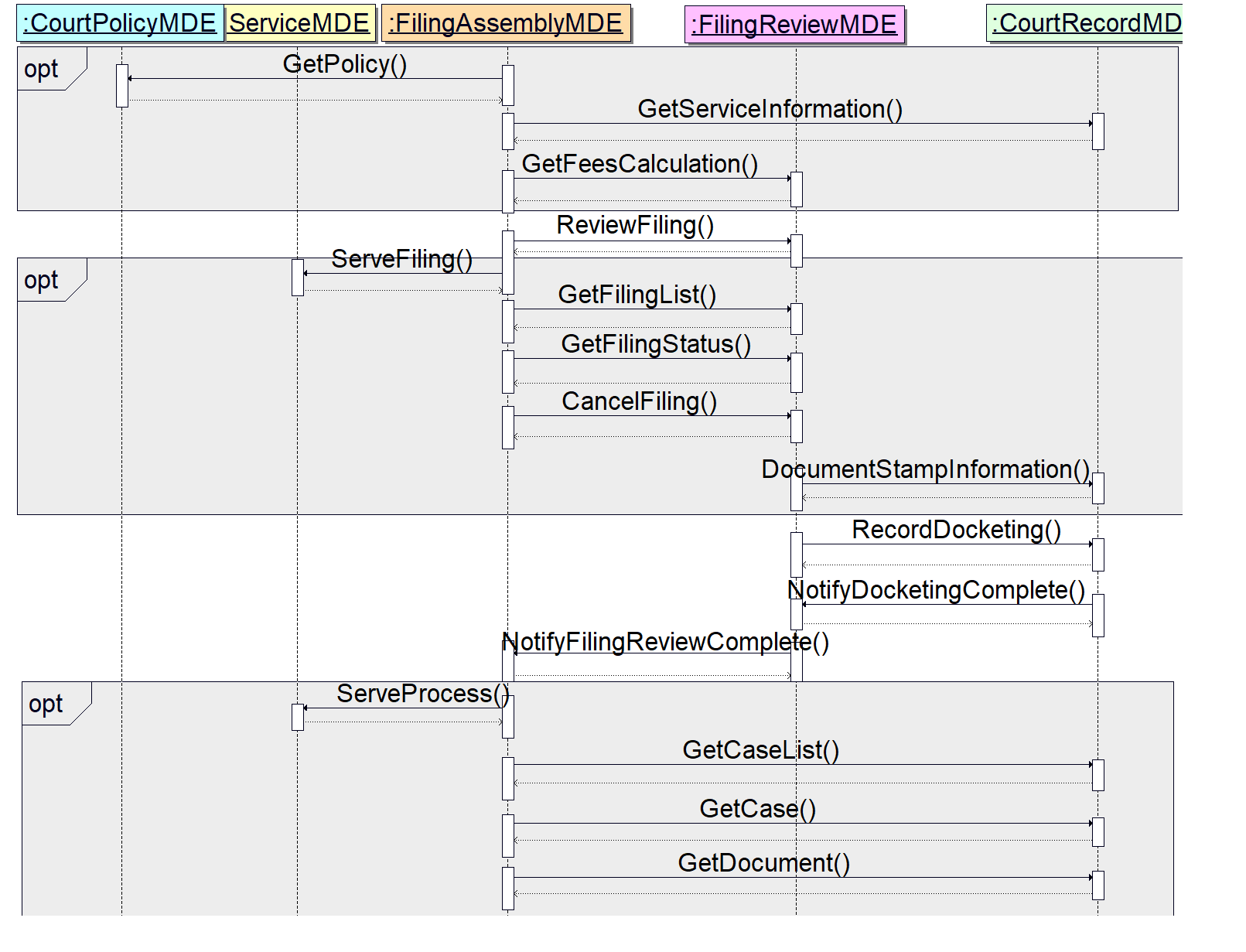 Figure 1.  Filing and Service ProcessThe Scheduling ProcessThis process describes the sequence of operations to schedule a court hearing.  This process and operations are separate and independent of the Filing and Service Process.  This process involves the following parties:a Filer (represented by the Filing Assembly MDE)a Court (represented by the Court Scheduling and Court Record MDEs)The operations defined by ECF 5.0 to support this cycle are listed below.  The operations in bold are required and MUST occur in every successful filing as long as a Court Scheduling MDE is implemented.  The other operations are optional and MAY occur within a given filing if enabled by Court Policy:ReserveCourtDateAllocateCourtDateNotifyCourtDateAt any point during the Scheduling Process , a party MAY access information through the following operation:GetCourtScheduleThese operations are depicted in the sequence diagram below.  The solid lines indicate invoked operations and the dashed lines indicate the synchronous responses to those operations.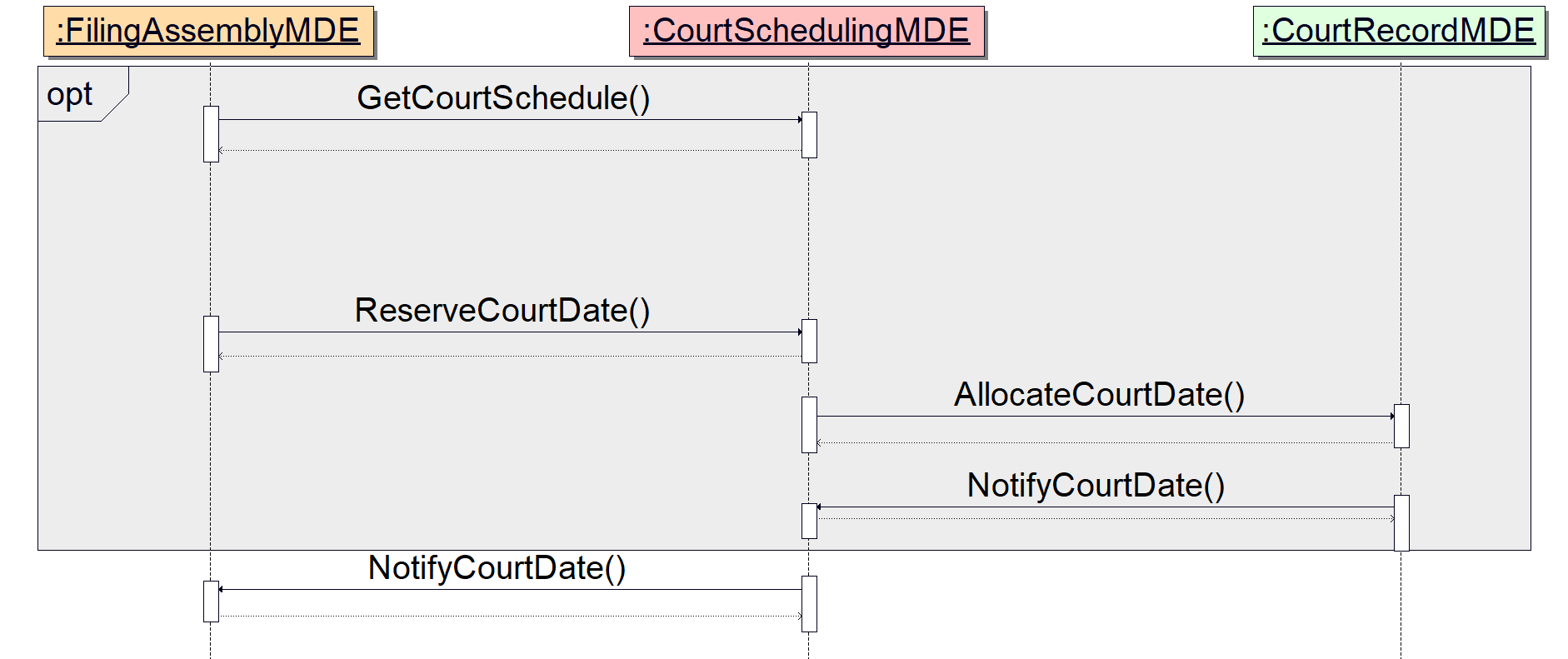 Figure 2.  Scheduling ProcessInformation ModelThe information model describes the data content exchanged between MDEs in each operation as a set of XML messages, case type [NIEM] augmentations, XML schema and [Genericode] code lists and binary attachments.MessagesA message is an XML document that is a well-formed XML data structure with a root element that is valid as defined by a normative XML schema provided with the specification.  Each message may reference one or more binary attachments.  The transmission format of messages and attachments is defined in a service interaction profileThe following table lists each ECF 5.0 operation, the MDEs that MUST provide and MUST consume the operation if the operation is either required or optional and enabled by Court Policy, and the input and output XML messages that define the data content exchanged. Other MDEs MAY also consume the operation.  The XML schemas in the schemas folder provided with this specification are the only normative representations of ECF 5.0 messages and case type augmentations.  Elements and types that are common to multiple ECF 5.0 messages and/or case types augmentations are provided in the ecf.xsd schema.The content of ECF messages are intended to be useful to an automated case management system for the purposes of partially or fully automating case workflow after filing (e.g., filing review, noticing, docketing, judicial assignment, calendaring, standardized forms receipt and generation, fee processing) or ascertaining the adequacy or appropriateness of the filing (e.g., fee or fine calculation, jurisdiction).  ECF 5.0 messages are not intended to fully populate the automated case management system with all data contained within filed documents. That is, these messages should be useful as “filing metadata” about the case, the filing transaction, parties or documents. All “filing data” elements should be described in the filed documents, whose structure is outside the scope of the ECF specification.Specifically, each ECF 5.0 message contains the following information:Filing metadata including identifiers for the sender and receiver, the sending and receiving MDEs, and the submission date and time.Information about the court case, including identifiers for the court and case.  Optionally, one or more case type augmentations, as defined in Case Augmentations, that include information appropriate to a filing in a specific case type.Optionally, one or more court-specific augmentations and/or code lists, as defined in Case Augmentations and Code Lists, that include information appropriate only for filings in a specific court.  Court-specific augmentations and code lists are limited to a particular court or court system.Circumstantially, information about one or more lead documents that will be placed on the court’s register of actions (docketed, indexed) as a result of the filing.  A “document” in this sense is the electronic representation of what would be recognized as a “document” if it were a single, whole, physical paper object.  The message includes the document metadata, for example, its title, type, identifier, parent document identifier and document sequence number.  Each document structure MAY reference one or more attachments, including attachment identifiers and sequence numbers, as defined in Attachment Identifiers.Optionally, one or more supporting document(s), which are present to supplement the lead document(s) in some way. The message includes the same document metadata for lead and supporting documents.Case AugmentationsExtensions to ECF messages are implemented using NIEM “augmentations”, as described in Section 10.4 of the [NIEM NDR].  An “augmentation element” based on an “augmentation type” (usually structures:AugmentationType) is used in place of (substitutes for) an abstract element called an “augmentation point” that are recognizable by an element name ending in “AugmentationPoint”.  Multiple augmentations MAY substitute for the same augmentation point; however, each augmentation MUST not substitute more than once for the same augmentation point. If they occur in an ECF message, augmentations that substitute for nc:CaseAugmentationPoint MUST occur in the following order:j:CaseAugmentationecf:CaseAugmentationECF case-type-specific augmentations (listed in the table below)Implementation-specific case augmentationsAugmentations for each of the court case types defined in the [Statistical Reporting Guide] (e.g. criminal, civil) are included in the specification.  Case type augmentations MAY ONLY substitute for nc:CaseAugmentationPoint and include the following:The case type and category associated with a filing SHOULD be indicated with the ecf:CaseTypeCode and ecf:CaseCategoryCode elements.  The inclusion or lack of a case type augmentation in a filing message SHOULD NOT be considered an indicator of the case type and category associated with that filing.Code ListsCode Lists are used to constrain the allowable values for certain information in a message.  Court-specific code lists are listed in Court-Specific Code Lists.  The allowable values for the following XML elements are normative for all ECF 5.0 implementations and are defined in ECF [Genericode] code lists or NIEM or UBL XML schema.AttachmentsThe binary content of an electronic document SHOULD be transmitted as one or more attachments.  A document MAY be split into several attachments to satisfy a court requirement regarding maximum document size.  Each attachment MUST include a content identifier unique to the specific message exchange and referenced in the message using a nc:BinaryURI element  The assignment of content identifiers to attachments and the order of transmission of messages and attachments is defined in the service interaction profile. Example: reference to a binary document attachment (recommended)<FilingLeadDocument> (or <FilingConnectedDocument>)  <ecf:DocumentAugmentation>    <ecf:DocumentRendition>      <nc:DocumentBinary>        <nc:BinaryURI>cid://Payload2</nc:BinaryURI>      </nc:DocumentBinary>        </ecf:DocumentRendition>  </ecf:DocumentAugmentation></FilingLeadDocument> (or </FilingConnectedDocument>)Alternatively, the binary content of the document MAY be base-64 encoded and embedded in the message using a nc:Base64BinaryObject element.  However, the embedding of documents in XML messages is deprecated in ECF 5.0.Example: embedded binary document (deprecated)<FilingLeadDocument> (or <FilingConnectedDocument>)  <ecf:DocumentAugmentation>    <ecf:DocumentRendition>      <nc:DocumentBinary>        <nc:Base64BinaryObject>2345klj345h…</nc:Base64BinaryObject>       </nc:DocumentBinary>    </ecf:DocumentRendition>  </ecf:DocumentAugmentation></FilingLeadDocument> (or </FilingConnectedDocument>)Sample messages input and output message formats for both synchronous and asynchronous operations are provided in Message Formats.Error HandlingErrors MUST be reported with the cbrn:ErrorCodeText element.  Successful request and response messages MUST return an cbrn:ErrorCodeText of “0”.  Failed request and response messages MUST NOT return an cbrn:ErrorCodeText of “0” and SHOULD return an appropriate cbrn:ErrorCodeText value as defined in court policy and sufficient detail in cbrn:ErrorCodeDescriptionText to describe the error.  Errors 0 to 99 are reserved for use by the ECF specification and MUST NOT be used for reporting implementation-specific errors.  Any implementation-specific error codes MUST be no less than 100 and defined in a court-specific code list ErrorCodeText.gc.Court PolicyA court’s rules and customary practices may influence aspects of the implementation of ECF 5.0. Those local rules, practices and variations are expressed through the “court policy” component of e-filing, which includes:Human-readable court policy – a textual document publishing the court’s rules and requirements for electronic filing. Machine-readable court policy – an ECF 5.0 policyresponse:GetPolicyResponseMessage describes the features of the ECF 5.0 implementation supported by this specification, the court’s code lists and any other information a Filing Assembly MDE would need to know in order to successfully submit an electronic filing into that court.The court MUST have only one active, authoritative set of its human-readable and machine-readable court policies at a given time. The court’s human-readable and machine-readable court policies MUST each have a version number associated with it.Court policy is not directly equivalent to “service policy” in the [SOA-RM].  However, thinking about court policy from a policy assertion, policy owner and policy enforcement framework as described in the [SOA-RM] is helpful. Note that “court policy” refers to a set of constituent rules and requirements, while the [SOA-RM] looks at each individual item as a “service policy.”  In all cases the policy owner is the court where the document is to be filed.  None of the elements of court policy rise to the level of a “service contract” as defined by the [SOA-RM].Human-Readable Court PolicyTo be conformant with the ECF 5.0 specification, each court MUST publish a human-readable court policy that MUST include each of the following:The unique court identifierThe location of the machine-readable court policyA definition of what constitutes a “lead document” in the courtA description of how filer identifiers are to be maintained during electronic communications regarding the caseA description of how the court processes (dockets) filingsA description of any instances in which the court will mandate an element that the ECF 5.0 schema makes optionalA description of any restrictions to data property values other than code list restrictions.Any other rules required for electronic filing in the courtMachine-Readable Court PolicyMachine-readable Court Policy includes structures for identifying run-time and development-time policy information.Run-time information includes information that will be updated from time to time, such as code lists (e.g., acceptable document types, codes for various criminal charges and civil causes of action) and the court’s public key for digital signatures and encryption. Also included are the general court schedule that includes operating days and judge schedules.Development-time information includes court rules governing electronic filing that are needed at the time an application is developed but which are not likely to change.  These include:The document signature profile(s) that the court supportsThe case types that the court allows to be filed electronically.The query operations and service interaction profile(s) supported by each MDE in the ECF 5.0 systemWhether a court will accept the filing of a URL in lieu of the electronic document itselfWhether the court accepts documents requiring payment of a filing feeWhether the court accepts electronic filing of sealed documentsWhether the court accepts multiple lead documents in a single filing.The court-specific extensions to the ECF 5.0 specification, including the required elements (see below)The maximum sizes allowed for a single attachment and a complete message streamThe machine readable court policy MUST be provided to the Filing Assembly MDE either by the Court Policy MDE through the GetCourtPolicy query or some other means.Court-Specific AugmentationsAny court-specific augmentations to ECF messages MUST be defined using augmentations, as described in Section 10.4 of the [NIEM NDR].  Court-specific augmentations MAY extend any of the following ECF or NIEM messages or augmentable elements by substituting a court-specific element for the associated augmentation point.For instance, a court may add elements required for a particular case type (e.g. civil) by defining an extension that includes an augmentation element (e.g., court:CivilCaseAugmentation) that substitute for an ECF augmentation point (e.g. nc:CaseAugmentationPoint). Court policy MUST include a policyresponse:DevelopmentPolicy/policyresponse:SchemaExtension element that references each court-specific augmentation.  A unique version-independent identifier, the latest version and URL of all court-specific augmentations MUST be provided using the policyresponse:ExtensionCanonicalURI, policyresponse:ExtensionCanonicalVersionURI and policyreponse:ExtensionLocationURI elements, respectively. Court-Specific Code ListsCourts SHOULD publish [Genericode] 1.0 code lists that define the allowable values in that court for each of the following XML elements in the following table.The specification provides non-normative [Genericode] code lists for each of the XML elements in the above table.  The specification-provided code lists in the table above that are marked as “Yes” for “Default Values” have specification-provided values. For each XML element, a court MAY either use the specification-provided code list as its court-specific code list, or provide a court-provided [Genericode] code list for that element.  The values of any court-provided code list SHOULD be a superset of the values in the corresponding specification-provided code list.The acceptable values for nc:BinaryFormatText, defined in the BinaryFormatText.gc code list whether court-provided or specification-provided, MUST conform with [IANA Media Types] but MAY not be a superset of the specification-provided code list. Court-specific versions of the IdentificationCategory.gc code list MUST be a superset of the specification-provided code list.Implementations MUST define a court-specific code list of countries using LocationCountryName.gc.All court-specific lists MUST be itemized in court policy. When itemized in court policy, a policyresponse:RuntimePolicy/policyresponse:CodeListExtension element MUST be included for each list. The latest version and valid URL of all itemized court-specific lists MUST be defined using the policyresponse:ExtensionCanonicalVersionURI and policyreponse:ExtensionLocationURI elements, respectively. The following is a non-normative example of a reference to a code list in court policy:<policyresponse:RuntimePolicy>  …  <policyresponse:CodeListExtension>    <nc:DocumentIdentification>      <nc:IdentificationID>AbuseNeglectAllegationCategoryText      </nc:IdentificationID>    </nc:DocumentIdentification>    <policyresponse:ExtensionCanonicalURI>https://docs.oasis-open.org/legalxml-courtfiling/ns/v5.0/AbuseNeglectAllegationCategoryText</policyresponse:ExtensionCanonicalURI>    <policyresponse:ExtensionCanonicalVersionURI>https://docs.oasis-open.org/legalxml-courtfiling/ns/v5.0/AbuseNeglectAllegationCategoryText/2017-02-04</policyresponse:ExtensionCanonicalVersionURI>    <policyresponse:ExtensionLocationURI>https://docs.oasis-open.org/legalxml-courtfiling/ns/v5.0/AbuseNeglectAllegationCategoryText</policyresponse:ExtensionLocationURI>  </policyresponse:CodeListExtension>  …</policyresponse:RuntimePolicy>For any court-specific lists not itemized in court policy, then any value MUST be considered acceptable for the corresponding XML element.  Similarly, if a court policy references a specification-provided or court-provided code list that does not include any values, then any value MUST be considered acceptable for the corresponding XML element.Business RulesThis section describes the business rules of the ECF operations, identifiers and messages.Operation Business RulesGetPolicyAn MDE (typically, a Filing Assembly MDE) MAY obtain a court’s machine-readable court policy by invoking a specific court’s Court Policy MDE GetPolicy operation with the identifier for the court.  When invoked, a requester MAY OPTIONALLY request case type-specific court policy information for a single specific case type by providing a valid case type value in the ecf:CaseTypeCode element. If the request includes the ecf:CaseTypeCode element, the Court Policy MDE MAY filter machine-readable court policy to that which is appropriate for a specific case type.  The Court Policy MDE returns the machine-readable court policy in a synchronous response.  The contents of machine-readable court policy is described in Machine-Readable Court Policy.  This step may be omitted if the requesting MDE already has the current court policy.GetServiceInformationIf this operation is enabled by court policy, a Filing Assembly MDE MAY obtain a court’s service information for all parties and other participants in an existing case at any time by invoking the GetServiceInformation operation with the appropriate case number on the Court Record MDE for the appropriate court.  The service list returned by the GetServiceInformation operation assists the filer in maintaining the filer’s service list and is not a substitute for the filer’s service list.  To provide this information, the Court Record MDE MUST have access to the court’s registry with all updated information about case participants.  There MUST be only one such registry per court, though multiple courts MAY share the same registry.  The Court Record MDE responds synchronously to the Filing Assembly MDE with a service list reflecting the most current contact information available to the court, which is necessary to complete secondary service, whether electronically or by other means.A party to a case is always the official target of service.  In practice, the system MAY actually deliver to attorneys and agents as intermediaries.The duty to complete secondary service is upon the filer, and not the court, except when the court is the filer.The GetServiceInformation operation returns a service list current as of the transaction.  No assumption can be made that the data returned by the operation will remain current for use at any future point in time.GetFeesCalculationIf this operation is enabled by court policy, a Filing Assembly MDE MAY query for the fees associated with a filing by invoking the GetFeesCalculation operation, with a filing:FilingMessage embedded within the feesrequest:GetFeesCalculationRequestMessage, on the Filing Review MDE.  The Filing Review MDE responds synchronously with the fee calculation and, optionally, a list of the included charges.  This step may be omitted if there are no fees associated with filings in the court or the calculated fees are already known.ReviewFilingA Filing Assembly MDE MUST submit the filing, as a filing:FilingMessage, to the court by invoking the ReviewFiling operation on the Filing Review MDE.  The processing of a ReviewFiling operation is dependent on court policy and MAY hold the request for manual review or MAY be automated to accept the filing. The Filing Review MDE responds synchronously with a cbrn:MessageStatus that includes the filing identifier issued by the court.At the conclusion of clerk review, all filing documents which were reviewed and dispositioned during the review session, MUST have the clerk review document information and result recorded in the docket:RecordDocketingMessage and/or the reviewfilingcallback:NotifyFilingReviewCompleteMessage. If the clerk review session does not address all filing documents presented in the filing:FilingMessage, then those documents which have not been addressed should not provide ecf:ReviewedLeadDocument or ecf:ReviewedConnectedDocument elements. For documents reviewed and dispositioned during the clerk review session, the clerk review information MUST be provided using ecf:DocumentReviewStatus and optionally, ecf:DocumentReviewer. For documents and filings that have been rejected in clerk review, an explanation MUST be provided.ServeFilingAt approximately the same time a Filing Assembly MDE submits the filing to the court, the Filing Assembly MDE MAY serve the entire filing, as a filing:FilingMessage, to other parties in the case by invoking the ServeFiling operation on the Service MDE associated with the service recipient.  This operation MUST NOT be used to serve parties in a new case or to persons or organizations that have not yet been made party to the case.  The ServeFiling operation responds synchronously with  cbrn:MessageStatus that acknowledges that the message will be delivered to the service recipient or with an error.If the court hosts a hub Service MDE, the Filing Assembly MDE MAY invoke the hub Service MDE’s ServeFiling operation.  The hub Service MDE MUST then broadcast the message by invoking the ServeFiling operation on each individual Service MDEs and responding synchronously with a single cbrn:MessageStatus to the Filing Assembly MDE, conveying the results of each individual service transaction.If a court chooses to support electronic service, then each Filing Assembly MDE MUST support service operations for the clients for which it provides filing assembly functionality.ServeProcessIf this operation is enabled by court policy, a Filing Assembly MDE MAY invoke this operation on a Service MDE to request service of process through electronic delivery to a process server or registered agent to parties in a new case or to persons or organizations that have not yet been made party to the case.  At approximately the same time the Filing Assembly MDE submits the filing to the court, the Filing Assembly MDE MAY invoke the ServeProcess operation to request service from an organization recognized by the court for service.  The Service MDE  responds synchronously with an cbrn:MessageStatus that acknowledges that the filing:FilingMessage will be delivered to the service entity or with an error. The service entity may be an individual or an organization responsible for executing the service of process.Subsequent filing of a return of service with the court and any subsequent notifications SHALL be treated as any other court filing and as such, are processed according to the Filing-Preparation-to-Docketing Process Model described above.If the court hosts a hub Service MDE, the Filing Assembly MDE MAY invoke the ServeProcess operation on the hub Service MDE.  The hub Service MDE MUST then broadcast the message by invoking the ServeProcess operation on each of the individual Service MDEs and responding synchronously with a single cbrn:MessageStatus to the Filing Assembly MDE, conveying the results of each individual service transaction.CancelFilingIf this operation is enabled by court policy, a Filing Assembly MDE MAY invoke this operation on Filing Review MDE to request cancellation of the filing but the decision to cancel the filing is the responsibility of the court.  If the filing is cancelled, the reviewfilingcallback:NotifyFilingReviewCompleteMessage MUST include an ecf:FilingStatusCode value of “cancelled” and MUST include the filing identifier. The authentication of requests and the impact of a cancellation on service is beyond the scope of this specification.RecordDocketingIf the clerk reviews and accepts the filing, a Filing Review MDE MUST invoke the RecordDocketing operation on the Court Record MDE for the appropriate court.  The RecordDocketing operation includes information from the ReviewFiling operation with any modifications or comments by the clerk.  The Court Record MDE responds synchronously with a cbrn:MessageStatus to acknowledge the request.NotifyDocketingCompleteThe Court Record MDE MUST invoke the NotifyDocketingComplete operation on the Filing Review MDE that invoked a RecordDocketing operation as a callback message to indicate whether the filing was accepted or rejected by the court record system.  If the Court Record MDE rejected the filing, an explanation MUST be provided.  If the Court Record MDE accepts the filing, the docketing information (e.g. date and time the document was entered into the court record, judge assigned, document identifiers,  nc:DocumentFileControlID, and next court event scheduled) MUST be provided.  The operation MAY return the docketed documents or links to the documents, but MUST include the [FIPS 180-2] SHA 256 document hash.  The Filing Review MDE responds synchronously with an cbrn:MessageStatus to acknowledge the callback message.NotifyFilingReviewCompleteIf the clerk cancels or rejects a filing or a Filing Review MDE receives a NotifyDocketingComplete operation, the Filing Review MDE MUST cause the invocation of the NotifyFilingReviewComplete operation on the Filing Assembly MDE that invoked the ReviewFiling operation as a callback message to indicate whether the filing was accepted and docketed by the clerk and court record system.  The operation MAY return the filed documents or links to the documents, but MUST include the [FIPS 180-2] SHA 256 document hash, a condensed representation of a document intended to protect document integrity.If a payment was processed, a receipt (i.e., payment:PaymentMessage) for the payment SHOULD be included in the operation.  The Filing Assembly MDE responds synchronously with a cbrn:MessageStatus to acknowledge the callback message.GetFilingListIf this operation is enabled by court policy, a Filing Assembly MDE MAY invoke the GetFilingList operation on a Filing Review MDE to return a list of filings matching several criteria including the filer identifier, the case number and the filed date within a certain time range.  The Filing Review MDE responds synchronously with a list of matching filings and the status of each filing.GetFilingStatusIf this operation is enabled by court policy, a Filing Assembly MDE MAY invoke the GetFilingStatus operation with the filing Identifier on a Filing Review MDE to return the status of the selected filing.  The Filing Review MDE responds synchronously with the matching filing and the status of the filing.GetCaseListIf this operation is enabled by court policy, a Filing Assembly MDE MAY invoke the GetCaseList operation on a Court Record MDE to return a list of cases matching several criteria including case number, case participant, or the filed date over a specific time range.  The Court Record MDE responds synchronously with a list of matching cases.  GetCaseIf this operation is enabled by court policy, a Filing Assembly MDE MAY invoke the GetCase operation with a case number on a Court Record MDE to return information about the case including the case participants, court docket and calendar events.  The Filing Assembly MDE MAY also limit the amount of case detail returned from the Court Record MDE by using a set of filters.  The Court Record MDE responds synchronously with the selected case information.GetDocumentIf this operation is enabled by court policy, a Filing Assembly MDE MAY invoke the GetDocument query operation, including the case number and document file control identifier (nc:DocumentFileControlID) on the Court Record MDE to retrieve a particular document from a case.  The Court Record MDE will respond synchronously with the requested document or instructions on how to access it.GetCourtScheduleIf this operation is enabled by court policy, a Filing Assembly MDE MAY invoke the GetCourtSchedule operation on the Court Scheduling MDE to return the court schedule by participant, attorney or case.ReserveCourtDateIf this operation is enabled by court policy, a Filing Assembly MDE MAY invoke the ReserveCourtDate operation on the Court Scheduling MDE to request one or more court dates.  The Court Scheduling MDE MUST return cbrn:MessageStatus to acknowledge the request. The Court Scheduling MDE MAY invoke AllocateCourtDate on the Court Record MDE to schedule the court date(s). If the initial date(s) requested are rejected, as described in the NotifyCourtDate operation below, the Filing Assembly MDE MAY invoke this operation again to request other date(s).NotifyCourtDateA Court Scheduling MDE MUST invoke the NotifyCourtDate operation on the Filing Assembly MDE that invoked a ReserveCourtDate operation to either accept one of the dates or reject all the date(s) requested in the ReserveCourtDate operation. Dates not included in the NotifyCourtDate message SHOULD be considered rejected by the Court Scheduling MDE.A Court Record MDE MUST invoke the NotifyCourtDate operation on the Court Scheduling MDE that invoked an AllocateCourtDate operation to accept or reject the date(s) requested in the AllocateCourtDate operation.  Dates not included in the NotifyCourtDate message SHOULD be considered rejected by the Court Record MDE.Identifier RulesIdentifiers are used to uniquely label people, organizations and things in the ECF 5.0 process.  The following conventions will be used to produce identifiers.Attachment IdentifiersAttachment identifiers, labeled by nc:BinaryURI, MUST be unique within a message transmission.  A convention for assigning identifiers to each message and attachment in a message transmission MUST be defined in each service interaction profile as described in Service Interaction Profile Requirements. The following is a non-normative example of an attachment with identifier “cid:Payload2”:<nc:Attachment>  …  <nc:BinaryURI>cid://Payload2</nc:BinaryURI>  …</nc:Attachment>Case IdentifiersCase identifiers/numbers, labeled by nc:CaseTrackingID, are assigned by the court record system and MUST be unique within a court.  The following is a non-normative example of a case identifier “123456ABC”:<nc:Case>  <nc:CaseTrackingID>123456ABC</nc:CaseTrackingID></nc:Case>Case identifiers/numbers, labeled by j:CaseNumberText, are publicly recognizable case numbers such as might appear in a case style.  In some courts, nc:CaseTrackingID and j:CaseNumberText MAY be the same identifier. The following is a non-normative example of a case identifier “KC20170101-10”:<nc:Case>  <ecf:CaseAugmentation>    <j:CaseNumberText>KC20170101-10</j:CaseNumberText>  </ecf:CaseAugmentation></nc:Case>Court IdentifiersCourt identifiers, labeled by nc:OrganizationIdentification/nc:IdentificationID,  are locally assigned by the court administrator for a region (typically a state, provincial or federal court administrator) and MUST be universally unique to a court but not necessarily to a particular court house, branch or subunit of a court.Examples of conformant court identifiers include:  courts.wa.gov:superior.kingnmcourts.com:albd.civiluscourts.gov:100courts.gov.bc.ca:appealThese are strictly examples and do not necessarily indicate actual courts.The following is a non-normative example of a court with identifier “courts.wa.gov:superior.king”:<j:CaseCourt>   …  <nc:OrganizationIdentification>    <nc:IdentificationID>courts.wa.gov:superior.king</nc:IdentificationID>	</nc:OrganizationIdentification>	…	</j:CaseCourt>Message and Filing IdentifiersMessage identifiers are labeled by nc:DocumentIdentification/nc:IdentificationID when present as an immediate child in a message element derived from ecf:CaseFilingType (e.g.,  filing:FilingMessage, serviceinformationrequest:GetServiceInformationRequest, documentrequest:GetDocumentRequest).  Message identifiers are assigned by the MDE sending each message and MUST be returned to the originating MDE in any synchronous and asynchronous responses to that message.  The originating MDE of each identifier SHOULD be identified with the nc:DocumentIdentification/nc:IdentificationSourceText element and the IdentificationCategory.gc code list.  Intended usage is described as follows:In docket:RecordDocketingMessage, reviewfilingcallback:NotifyFilingReviewCompleteMessage and docketcallback:NotifyDocketingCompleteMessage, cancel:CancelFilingMessage, messages, and the synchronous cbrn:MessageStatus responses to these messages and filing:FilingMessage, and in filingstatusrequest:GetFilingStatusRequestMessage and filingstatusresponse:GetFilingStatusResponseMessage the message identifier MUST be assigned by the Filing Review MDE and identify a unique filing in the court.In other messages, the message identifier is assigned by the MDE sending each message.   The following is a non-normative example of a message identifier:<filing:FilingMessage ... >  …  <nc:DocumentIdentification>    <nc:IdentificationID>cf42805c-5e4d-4ba3-850a-c9c635c255b5</nc:IdentificationID>  </nc:DocumentIdentification>  …</filing:FilingMessage>Asynchronous response messages, cbrn:MessageStatus, MUST reference the message to which they respond with the label cbrn:MessageStatus/ecf:MessageStatusAugmentation/nc:DocumentIdentification/nc:IdentificationID. The following is a non-normative example of an asynchronous response to a message with identifier “1”:<cbrn:MessageStatus  …  <ecf:MessageStatusAugmentation>  …    <nc:DocumentIdentification>      <nc:IdentificationID>1</nc:IdentificationID>  </nc:DocumentIdentification>  </ecf:MessageStatusAugmentation></cbrn:MessageStatus>Document IdentifiersDocuments are elements derived from nc:DocumentType other than the messages identified in the previous section.  Document identifiers are assigned by the MDE sending each message and MUST be returned to the originating MDE in any synchronous and asynchronous responses to that message.   Document identifiers include the following:nc:DocumentIdentification/nc:IdentificationID is provided for external content references to identify a document in different XML instance documents used in separate transmissions. For example, in the NotifyDocketingCompleteMessage it is necessary to communicate information about the reviewed documents. It is important and necessary that this document information can be correlated with the original filing document. This is accomplished by providing an external content reference for the filing document, then returning this external document content reference value with the reviewed documents in the NotifyDocketingCompleteMessage.nc:DocumentFileControlID is a reference to a unique document in the Court Record system and is assigned by the Court Record MDE. The values for this element MUST be unique within a court.The following is a non-normative example of a document with identifier “1”:<filing:FilingConnectedDocument>  …  <nc:DocumentIdentification>    <nc:IdentificationID>1</nc:IdentificationID>  </nc:DocumentIdentification>  …</filing:FilingConnectedDocument>In the RecordDocketingMessage, ecf:ReviewedLeadDocument MUST reference filing:FilingLeadDocument and ecf:ReviewedConnectedDocument MUST reference filing:FilingConnectedDocument using nc:DocumentAssociation/nc:PrimaryDocument, and ecf:DocumentRelatedCode with a value of “reviewed”.Documents MAY describe or reference the associated filer with nc:Document/ecf:DocumentAugmentation/nc:DocumentFiler.  Event IdentifiersEvent identifiers, labeled by nc:ActivityIdentification/nc:IdentificationID, MUST be unique within a case.  The following is a non-normative example of an event with identifier “10”:<j:CaseCourtEvent>   …  <nc:ActivityIdentification>    <nc:IdentificationID>10</nc:IdentificationID>  </nc:ActivityIdentification>  …</j:CaseCourtEvent>MDE IdentifiersThe address of an MDE, labeled by ecf:ReceivingMDELocationID/nc:IdentificationID or ecf:SendingMDELocationID/nc:IdentificationID, MUST be unique within a given communications infrastructure.  The convention for defining MDE identifiers will be defined in each service interaction profile.  The following is a non-normative example of an MDE identifier:<ecf:ReceivingMDELocationID><nc:IdentificationID>http://example.com/efsp2</nc:IdentificationID></ecf:ReceivingMDELocationID>Participant IdentifiersIdentifiers for participants in a case, including person, organizations and property, labeled as ecf:ParticipantID/nc:IdentificationID, MUST be unique within an e-filing system.  The following is a non-normative example of an identifier for participant number 100:<ecf:ParticipantID>  <nc:IdentificationID>100<nc:IdentificationID></ecf:ParticipantID>Self-represented litigants that are also an attorney MAY be represented using both attorney and party elements for the same individual, with a reference from the attorney element to the party element. Otherwise, the attorney elements for a self-represented litigant SHOULD NOT include a bar number.Service Recipient IdentifiersIdentifiers for filers and parties to a case, including person, organizations and property, labeled as ecf:ServiceRecipientID/nc:IdentificationID, MUST be unique within the Service MDE.  The following is a non-normative example of an identifier for filer number 100:<ecf:ServiceRecipientID>  <nc:IdentificationID>100<nc:IdentificationID></ecf:ServiceRecipientID>Identification CategoryFor elements of type nc:IdentificationType, substitutions for nc:IdentificationCategory are only allowed, when the category type element to be substituted, as identified by element name and definition, is clearly intended for the entity type for which the identification type applies.  For example, the element ecf:PersonIdentificationTypeCode can substitute for nc:IdentificationCategory in nc:PersonOtherIdentification but cannot substitute for nc:IdentificationCategory within nc:DocumentIdentification.Reference RulesIn this specification, the term ‘reference’ or ‘references’, is often used to describe a relationship or association between elements. Not all uses of the term “reference’ or “references” in this specification describe element references. Reference elements are defined and described in [NIEM NDR] section 12.2 Reference elements. Essentially, a reference element is any element that uses the structures:ref attribute. In the example in section 6.3.1, the nc:RoleOfPerson element is a reference element. When using reference elements, the rules of the [NIEM NDR] apply. Implementers should be especially aware of rules 12-2, 12-3, 12-4, 12-5 and 12-6.   Reference elements SHOULD use the xsi:nil attribute set to the value “true”.To conform with this specification, a reference element also MUST NOT reference itself.  The following example is a prohibited self-reference:<ecf:CaseParty>  <nc:EntityPerson structures:id="Person1" structures:ref="Person1">In addition, circular references, in which a reference element references other reference elements which ultimately refer back to the original reference element (e.g. through a chain of references), are NOT permitted. The following example is a prohibited circular reference:<ecf:CaseParty>  <nc:EntityPerson structures:id="Person1" structures:ref="Person2"/>…</ecf:CaseParty><ecf:CaseParty>	<nc:EntityPerson structures:id="Person2" structures:ref="Person3"/>	…</ecf:CaseParty><j:CaseParty>	<nc:EntityPerson structures:id="Person3" structures:ref="Person1"/>	…</j:CaseParty>Elements which have a parent to child relationship, whether that relationship is established either logically or structurally, MUST NOT participate in any element reference that contradicts the parent to child relationship.Additional non-normative guidance regarding the use of references is provided in References.Attorney to Party ReferencesThe relationship of an attorney to the party being represented MUST be defined using a structures:ref attribute in an entity element in ecf:CaseOfficialAugmentation/ecf:CaseRepresentedParty. If the attorney represents more than one party on the case, then multiple ecf:CaseRepresentedParty elements SHOULD appear within a single element representing the attorney.  The following non-normative example includes a party and an attorney with a reference from the attorney to the party:<ecf:CaseParty>	<nc:EntityPerson structures:id="Person1">	  <nc:PersonName>	    <nc:PersonGivenName>John</nc:PersonGivenName>	    <nc:PersonSurName>Doe</nc:PersonSurName>     </nc:PersonName>	  <ecf:PersonAugmentation>	 <ecf:CaseParticipantRoleCode>Plaintiff</ecf:CaseParticipantRoleCode>	  </ecf:PersonAugmentation>  </nc:EntityPerson></ecf:CaseParty><j:CaseOfficial>  <nc:RoleOfPerson structures:id="Person3">    <nc:PersonName>	   <nc:PersonGivenName>Jack</nc:PersonGivenName>	   <nc:PersonSurName>Jones</nc:PersonSurName>    </nc:PersonName>  </nc:RoleOfPerson>  <j:JudicialOfficialBarMembership>    <j:JudicialOfficialBarIdentification>      <nc:IdentificationID>100001</nc:IdentificationID>    </j:JudicialOfficialBarIdentification>  </j:JudicialOfficialBarMembership>  <ecf:CaseOfficialAugmentation>	  <ecf:CaseRepresentedParty>	    <nc:EntityPerson structures:ref=”Person1” xsi:nil=”true”/>	 </ecf:CaseRepresentedParty>  </ecf:CaseOfficialAugmentation></j:CaseOfficial>Message RulesEach operation includes one or more messages as parameters.  The following business rules apply to specific 5.0 messages.filing:FilingMessageA filing:FilingMessage MUST express the name or names of the party or parties on whose behalf a document is filed, and the party whose document is the subject of a responsive document being submitted for filing.  If a filing:FilingMessage includes documents, the lead documents MUST be included in filing:FilingLeadDocument elements and the message MUST include only one level of connected and supporting documents in filing:FilingConnectedDocument elements. filing:FilingConnectedDocument elements MUST reference filing:FilingLeadDocument with the nc:DocumentAssociation element that includes a nc:PrimaryDocument element with structures:ref with the ID of the filing:FilingLeadDocument and a ecf:DocumentRelatedCode element with value “parent”. The following non-normative example includes a single lead document and single connected document:<filing:FilingMessage>  <filing:FilingConnectedDocument structures:id=”Document2”>    …    <ecf:DocumentAugmentation>      …      <nc:DocumentAssociation>        <nc:PrimaryDocument structures:ref="Document1" xsi:nil="true"/>        <ecf:DocumentAssociationAugmentation>          <ecf:DocumentRelatedCode>parent</ecf:DocumentRelatedCode>        </ecf:DocumentAssociationAugmentation>      </nc:DocumentAssociation>      …    </ecf:DocumentAugmentation>  </filing:FilingConnectedDocument>  <filing:FilingLeadDocument structures:id=”Document1”>    …  </filing:FilingLeadDocument>  …</filing:FilingMessage>If a filing:FilingMessage includes multiple renditions of the same document, the nc:BinaryDescriptionText element SHOULD be used to determine how to process multiple renditions of the same document.  Document and rendition augmentations that replace nc:DocumentAugmentationPoint MAY be used to support more sophisticated workflow processes.  The following non-normative example includes a single complaint document with two renditions, an original and a redacted version:<filing:FilingConnectedDocument>  …  <ecf:DocumentAugmentation>    <ecf:DocumentRendition>      …      <nc:Attachment>        <nc:BinaryDescriptionText>Complaint</nc:BinaryDescriptionText>        ….      </nc:Attachment>    </ecf:DocumentRendition>    <ecf:DocumentRendition>      …      <nc:Attachment>        <nc:BinaryDescriptionText>Redacted Complaint</nc:BinaryDescriptionText>        ….      </nc:Attachment>    </ecf:DocumentRendition>    …  <ecf:DocumentAugmentation>  …<filing:FilingConnectedDocument>If a filing:FilingMessage includes a document associated with a previously filed document, Connected documents MUST reference filing:FilingLeadDocument with the nc:DocumentAssociation element that includes a nc:PrimaryDocument element with nc:DocumentIdentification and a ecf:DocumentRelatedCode element with value “prior-related”. The following non-normative example includes a lead document related to a document with identifier 100 in a prior filing:<filing:FilingMessage>  <filing:FilingLeadDocument structures:id=”Document1”>    …    <ecf:DocumentAugmentation>      …      <nc:DocumentAssociation>        <nc:PrimaryDocument>          <nc:DocumentIdentification>            <nc:IdentificationID>100</nc:IdentificationID>          </nc:DocumentIdentification>        <ecf:DocumentAssociationAugmentation>          <ecf:DocumentRelatedCode>prior-related</ecf:DocumentRelatedCode>        </ecf:DocumentAssociationAugmentation>      </nc:DocumentAssociation>      …    </ecf:DocumentAugmentation>  </filing:FilingLeadDocument>  …</filing:FilingMessage>Augmentations to filing:FilingMessage augmentations MUST be substituted for filing:FilingMessageAugmentationPoint and SHOULD NOT be substituted for nc:DocumentAugmentationPoint.payment:PaymentMessageECF 5.0 supports multiple payment processes.  Information about a payment is included in the payment:PaymentMessage including the method of payment of the applicable fees, e.g., electronic funds transfer, credit or debit card, charge to an escrow account held in the court or promise to pay in the future.  The payment MAY include a maximum amount for the payment as cac:PaymentMandate/cbc:MaximumPaidAmount, if some latitude is needed to accomplish the filing. If two payment:PaymentMessages are provided in the docket:RecordDocketingMessage, then one must have payment:CorrectedPaymentIndicator set to “true” and the other must have it set to “false”, i.e., both cannot be “true” and both cannot be “false”.  If a corrected payment:PaymentMessage is provided to the Court Record MDE, then it is the corrected payment:PaymentMessage that should be included in the docketcallback:NotifyDocketingCompleteMessage.docket:RecordDocketingMessageThe court record system SHOULD retain all complete message transmissions, including any message envelopes and headers defined by the service interaction profile, for evidentiary purposes.  If the clerk made any modifications to the original filing information, then the modified information SHOULD be included in the docket:CorrectedCase, ecf:ReviewedLeadDocument, ecf:ReviewedConnectedDocument, and corrected payment:PaymentMessage elements which, if used, then MUST include all information in the nc:Case, ecf:FilingLeadDocument, ecf:FilingConnectedDocument and original payment:PaymentMessage elements, respectively, with appropriate revisions, additions and deletions applied.  If docket:CorrectedCase is not provided, then any modifications to case information by the clerk MUST be reflected in nc:Case.serveprocess:ServeProcessMessageA serveprocess:ServeProcessMessage is the means by which a request for service of process is sent to a service entity, which is an individual or organization having the authority to execute the service of process. It MUST specify the type of service being requested where the ecf:ServiceRecipientID value matches the participant identifier as specified in Participant Identifiers.  The type of service is the physical manner in which the service of process may be executed. For example, the court may be requested to execute the service of process by means of certified mail. Alternatively, physical delivery may be requested from the Sheriff’s office or another legitimate process server.If the court hosts a hub Service MDE, the message MAY contain any number of service type requests for distribution by the hub.Case Participant RulesA case participant is a legal entity (person, organization and item/property) associated with a court case. The types of case participants include judicial officials, case officials (attorney), parties (litigants) and “other” entities.  Each case participant MUST be represented with one of the role elements and entity representations and elaborated with the ecf:CaseParticipantRoleCode as shown in the following table.The CaseParticipantRoleCode.gc code list defines the allowed values for ecf:CaseParticipantRoleCode and includes columns indicating which code values are valid in combination with each role element.  If ecf:CaseParticipantRoleCode  is provided, the code value MUST be in the CaseParticipantRoleCode.gc code list and the code list column matching the role element MUST have the value “true”.  Parties not represented by an attorney should be represented with ecf:CaseParty and the ecf:CaseParticipantRoleCode value “SelfRepresentedLitigant”. The following non-normative example includes an attorney acting as a guardian in a case:<nc:Case>  <nc:CaseTitleText>Jane Doe vs. John Doe </nc:CaseTitleText>  <nc:CaseTrackingID>123456ABC</nc:CaseTrackingID>  <j:CaseAugmentation>    …    <j:CaseOfficial>      <nc:EntityPerson structures:id=”Person1”>        …        <nc:PersonName>          <nc:PersonGivenName>James</nc:PersonGivenName>          <nc:PersonMiddleName>Q.</nc:PersonMiddleName>          <nc:PersonSurName>Quigley</nc:PersonSurName>        </nc:PersonName>        …        <ecf:PersonAugmentation>          …		 <ecf:CaseParticipantRoleCode>Guardian</ecf:CaseParticipantRoleCode>          …        </ecf:PersonAugmentation>      </nc:EntityPerson>    </j:CaseOfficial>  </j:CaseAugmentation></nc:Case>Case Type RulesAppellate RulesThis section describes the process for filing and subsequently amending the Record on Appeal (ROA) using ECF 5.0.All ROA transactions, either the original filing or subsequent amendments, MUST contain, as the lead document, an Index of Record document that itemizes the content of the record on appeal.  The documents that comprise the ROA transaction will be identified as supporting documents.The supporting documents that comprise the ROA transaction MAY also have additional attached documents.All ROA documents being submitted, including the Index of Record document and each document within the record, MUST have at least one court-defined document type that indicates the type of transaction to be performed on the document, and whether the document is being added to or stricken from the record.  The Index of Record document and each document within the ROA transaction MAY also have an additional document type or types, which characterize the document for the Court Record MDE.When a document within the ROA transaction is being stricken from the court record, the document MUST be identified by the unique document identifier, which was provided by the Court Record MDE when the document was initially filed (See Document Identifiers).A hierarchical structure of case lineage elements MUST be used to express the target case’s predecessor cases at prior courts. Each predecessor case MAY also have its own predecessor case, as necessary to express the full lineage of an appellate case.When the ROA transaction is electronically transferred from one court to another, the target case number in the destination court and the case lineage, which includes the predecessor case number in the sending court, MUST be provided.If the ROA transaction is a case initiating filing in the destination court, then the nc:Case object MUST be present and the nc:CaseTrackingID MUST be absent.Each predecessor case identified in the target case’s case lineage may include case type and court-specific augmentations. The case type and the case type augmentations for each predecessor case MUST be consistent throughout the case lineage.When a ROA amendment transaction is sent, the Index of Record document MUST reflect the status of the record assuming that the transaction will be accepted. If however the transaction is rejected, there will be ramifications for other pending amendment transactions for the same ROA in the same target case. While an ROA transaction is awaiting acceptance or rejection in the destination court, and when the target case consists of multiple records, courts SHOULD NOT send additional amendment transactions intended for the same record for the same target case.Individual documents within the ROA transaction MUST not be individually accepted or rejected. All documents within the ROA transaction MUST have the same acceptance or rejection disposition. Domestic Rulescyfs:ChildSupportEnforcementCase MAY be included in domestic:CaseAugmentation but MUST NOT be used otherwise.Service Interaction ProfilesAn ECF 5.0 service interaction profile defines a transmission system that supports the functional requirements of electronic filing, along with the MDE operations and message structures, and implements certain non-functional requirements.  A service interaction profile does not govern the content of messages – message content is described in Messages.  A service interaction profile will define how a message gets from the sending MDE to the receiving MDE in a given messaging framework.Service Interaction Profile RequirementsEach service interaction profile will define standard conventions and configuration details to support interoperability between and among ECF 5.0 implementations that support the same service interaction profile.  However, compliance with these requirements will not necessarily guarantee interoperability.  To be conformant with the ECF 5.0 specification, a service interaction profile MUST satisfy the following non-functional requirements:Transport protocol – A service interaction profile MUST define how messages are physically transported from a sending MDE to a receiving MDE.  In so doing, a profile may identify factors that restrict the range of environments in which the profile is applicable.MDE addressing – A service interaction profile MUST include a convention for uniquely addressing each MDE.Operation addressing – A service interaction profile MUST describe a convention for uniquely addressing each MDE operation.Request and operation invocation – A service interaction profile MUST describe a mechanism for a sending MDE to invoke an operation on the receiving MDE.Synchronous mode response – A service interaction profile MUST support synchronous operations in which the response to an operation is always returned immediately, typically within a matter of seconds, to the invoking MDE.Asynchronous mode response – A service interaction profile MUST support asynchronous operations in which the response to an operation may not necessarily be returned immediately to the invoking MDE.  Instead, the response may be returned at some later time through a callback from the MDE that received the operations to the invoking MDE.  The callback MUST include a reference to the invoking message transmission.Message/attachment delimiters – A service interaction profile MUST define how the receiving MDE distinguishes messages from attachments within a message transmission.Message identifiers – A service interaction profile MUST provide a means for a sending MDE to assign a unique identifier to each message (including any attachments) within a message transmission.In addition, there are some non-functional features that a service interaction profile SHOULD provide, including:Message non-repudiation – A service interaction profile SHOULD provide a mechanism so that the receiving MDE is provided with evidence that demonstrates:the identity of the sending MDEthe content of the message(s) transmittedthe date and time of the message transmissionMessage integrity – A service interaction profile SHOULD provide a mechanism so that the receiving MDE is able to determine whether the message(s) transmitted (including any attachments) was (were) modified during the message transmission.Message confidentiality – A service interaction profile SHOULD provide a mechanism, such as encryption, that can be used with a sending MDE to ensure that the message(s) in a transmission (including any attachments) can be processed only by the receiving MDE.Message authentication – A service interaction profile SHOULD provide a mechanism, such that a sending MDE is required to include, to display credentials that demonstrate its identity to the receiving MDE in each message transmission.Message transmission reliability – A service interaction profile SHOULD provide a mechanism, such that a sending MDE is required to include, to guarantee that a message transmission will be delivered to the receiving MDE within a specified period of time, or else the sending MDE will receive notification at the end of that period of time that the message transmission was not deliverable to the receiving MDE.Message splitting and assembly – A service interaction profile SHOULD provide a mechanism by which a large message and attachments MAY be split into multiple pieces that are transmitted separately by the sending MDE and reassembled into the complete message by the receiving MDE.  In the HTTP 1.1 protocol, this is called “chunking.”Transmission auditing – A service interaction profile SHOULD provide a mechanism for the MDE to receive message transmissions in their entirety (both messaging and “payload” content) for auditing purposes.Service Interaction Profile Approval and Revision ProcessesThe ECF Technical Committee (TC) will recommend certain service interaction profiles for use in implementations of the ECF 5.0 specification.  The TC will consider a service interaction profile for recommendation for use in ECF 5.0 implementations provided the profile meets the following requirements:The service interaction profile MUST be described in a document in the format of an OASIS specification.The service interaction profile specification MUST identify a unique URI to identify the service interaction profile and version.The service interaction profile specification MUST describe the binding of MDE operations to the service interaction profile that satisfies the functional requirements described in Processes.The service interaction profile specification MUST demonstrate that the service interaction profile satisfies the non-functional service interaction profile requirements described in Service Interaction Profile Requirements.The service interaction profile specification MUST include samples that demonstrate how the messaging information and “payload” content are combined into message transmissions.  These samples MUST include samples that demonstrate both synchronous and asynchronous mode operations.At least one voting member of the ECF TC MUST agree to sponsor the service interaction profile and submit the service interaction profile specification to the TC for review as a candidate for approval as an ECF 5.0 conformant service interaction profile.Certifying that a candidate service interaction profile meets certain service interaction profile requirements will necessarily involve some subjectivity since service interaction profile requirements cannot be expressed algebraically, in the manner of XML Schemas.  Therefore, it will be up to the TC to assess whether the proposed profile’s description is adequate in meeting the requirements of ECF 5.0 before approving the service interaction profile specification as a “Committee Draft” through the OASIS standards approval process.From time to time, it may be necessary to revise or update a service interaction profile to bring it into compliance with changes in network and messaging protocols, or to support additional non-functional requirements.  Any revision(s) to previously approved service interaction profiles will be considered a new service interaction profile and MUST meet the requirements of a new service interaction profile, including sponsorship by a voting member of the ECF TC and review and approval by the ECF TC.  There will be no guarantees that future versions of a service interaction profile will be backwardly compatible with the current version.Supported Service Interaction ProfilesThe following ECF 5.0 service interaction profile specifications are for use in conjunction with implementations of the ECF 5.0 specification:Web Services Service Interaction Profile 2.0 Specification – This specification defines a transmission system using the specifications described in the Web Services Interoperability (WS-I) Basic Profile 1.1, W3C SOAP 1.1 Binding for MTOM 1.0, WS-I Basic Security Profile 1.0 and OASIS WS-Reliable Messaging 1.1.Web Services Service Interaction Profile 2.1 Specification – This specification defines a transmission system using the specifications described in the Web Services Interoperability (WS-I) Basic Profile 1.1, W3C SOAP 1.1 Binding for MTOM 1.0 and WS-I Basic Security Profile 1.1 and OASIS WS-Reliable Messaging 1.1.Portable Media Service Interaction Profile 1.01 Specification – This specification defines a transmission system in which the sending MDE stores message transmissions on portable media (e.g., a compact disc), which is then physically transported to the receiving MDE where it is connected for retrieval of the message transmissions.  This specification may be needed in the absence of an active network between the sending and receiving MDEs.Additional service interaction profiles, or revisions to these service interaction profiles, may be approved by the ECF TC for use in conjunction with implementations of the ECF 5.0 specification according to the process described in Service Interaction Profile Approval And Revision Processes.Document Signature ProfilesAn ECF 5.0 document signature profile defines a mechanism for asserting that a person signed a single electronic or imaged document, which is an attachment to a message transmission.  The signing of an entire message transmission is described in a service interaction profile and is not supported by a document signature profile.  Document Signature Profile RequirementsEach document signature profile will define standard conventions and configuration details to support interoperability in the creation and verification of document signatures between and among ECF 5.0 implementations that support the same document signature profile.  However, compliance with these requirements will not necessarily guarantee interoperability.  Except for the Null Document Signature Profile, to be conformant with the ECF 5.0 specification, a document signature profile MUST satisfy the following non-functional requirements:Signer name assertion – A document signature profile MUST make an assertion regarding the name of the person who signed a document.Signed date assertion – A document signature profile MUST make an assertion regarding the date the person signed a document.Multiple signatures – A document signature profile MUST allow multiple signatures to be associated with the same document.A signature profile SHOULD provide the following non-functional features:Signer and date non-repudiation – A document signature profile SHOULD provide a mechanism so that the receiving MDE is provided with verifiable evidence that demonstrates:the unique identity of the person who signed the documentthe date the person signed a documentDocument integrity – A document signature profile SHOULD provide a mechanism so that the receiving MDE is able to determine if the document was modified since the person signed the document.Document signature auditing – A document signature profile SHOULD provide a mechanism for the MDE to receive both the document and signatures for auditing purposes.Document Signature Profile Approval and Revision ProcessesThe ECF Technical Committee will recommend certain document signature profiles for use in implementations of the ECF 5.0 specification.  The TC will consider a document signature profile for recommendation for use in ECF 5.0 implementations provided the profile meets the following requirements:The document signature profile MUST be described in a document in the format of an OASIS specification.The document signature profile specification MUST identify a unique URI to identify the document signature profile and version.If the document signature is not embedded in the document, the document signature profile specification MUST include an XML structure for describing precisely how the document signature is represented.The document signature profile specification MUST demonstrate that the document signature profile satisfies the non-functional requirements described in Document Signature Profile Requirements.The document signature profile specification MUST include samples that demonstrate how the document signature information and “payload” content are combined into message transmissions.At least one voting member of the ECF TC MUST agree to sponsor the document signature profile and submit the document signature profile specification to the TC for review as a candidate for approval as an ECF 5.0 document signature profile.Certifying that a candidate document signature profile meets certain document signature profile requirements will necessarily involve some subjectivity, since document signature profile requirements cannot be expressed algebraically, in the manner of XML Schemas.  Therefore, it will be up to the TC to assess whether the proposed profile’s description is adequate to the requirements before approving the profile specification as a Committee Draft through the OASIS standards approval process.From time to time, it may be necessary to revise or update a document signature profile to bring it into compliance with changes in authentication and encryption protocols, or to support additional non-functional requirements.  Any revision(s) to previously approved document signature profiles will be considered a new document signature profile and MUST meet the requirements of a new document signature profile, including sponsorship by a voting member of the ECF TC and review and approval by the ECF TC.  There will be no guarantees that future versions of document signature profiles will be backwardly compatible with the current version.Supported Document Signature ProfilesThe following ECF 5.0 document signature profile specifications are candidate Committee Drafts for use in conjunction with implementations of the ECF 5.0 specification:Null Document Signature Profile 1.0 Specification – This specification defines a default mechanism to describe documents that do not have any associated signatures.XML Document Signature Profile 1.0 Specification – This specification defines a mechanism for associating a W3C XML Signature with a document.Application-Specific Document Signature Profile 1.0 Specification – This specification defines a mechanism for embedding an application-specific binary signature with a document.  This profile supports the native capabilities in document formats such as Microsoft Word and the Adobe Portable Document Format (PDF) for describing and embedding signatures.Proxy Document Signature Profile 1.0 Specification – This specification defines a mechanism for indicating documents that are digitally signed by a court filing infrastructure component on behalf of an authenticated signer.Symmetric Key Document Signature Profile 1.0 Specification – This specification defines a mechanism for indicating documents that are digitally signed by a trusted entity on behalf of the signer using a symmetric key known only to the trusted entity.Additional document signature profiles, or revisions to these document signatures profiles, may be approved by the ECF TC for use in conjunction with implementation of the ECF 5.0 specification according to the process described in Document Signature Profile Approval and Revision Processes.ConformanceAn implementation conforms with the Electronic Court Filing Version 5.0 if the implementation meets the requirements in Introduction, Service Model, Information Model, and Court Policy including conformance with the XSD schemas and [Genericode] code lists referenced in Information Model and Court Policy.(Informative) AcknowledgmentsThe following individuals have participated in the creation of this specification and are gratefully acknowledged:Participants:Philip Baughman, Tyler Technologies, Inc.James Cabral, MTG Management Consultants, LLC.John Chatz, Hewlett Packard Enterprise (HPE)Brian Carideo, One LegalEric Eastman, Green Filing, LLCGary Graham, Arizona Supreme CourtJim Harris, National Center for State CourtsBarbara	 Holmes, National Center for State CourtsGeorge	Knecht, Green Filing, LLCJames McMillan, National Center for State CourtsKevin Nelson, Tyler Technologies, Inc.Enrique	Othon, Tyler Technologies, Inc.Jim Price, Arizona Supreme CourtGreg Zarkis, ImageSoft, Inc.(Informative) Release NotesAvailabilityOnline and downloadable versions of this release are available from the locations specified at the top of this document.Package StructureThe ECF 5.0 specification is published as a ZIP archive named ecf-v5.0-spec-wd06.zip.  Unzipping this archive creates a directory named ecf5/ containing this specification document and a number of subdirectories.  The files in these subdirectories, linked to the specification document, contain the various normative and informational pieces of the 1.0 release.  A description of each subdirectory is given below.   Examples/        Example instances; see Example Instances   model/        ECF 5.0 UML model diagrams and spreadsheet models; see UML Models and SpreadsheetModels.   schema/        XSD schemas and [Genericode] code lists; see Information Model and Court Policy.Recursive StructuresCertain components in the [NIEM] version 4.0 schemas allow recursive nesting.  For example, a nc:Case may be related to another nc:Case, etc.  These are legitimate business data structures.  Most real-world applications will limit the depth of recursion in such structures, but XSD schemas are incapable of expressing this constraint.  Implementers should be aware of this and may wish to set limits on the depth of recursive structures in their applications.Date and Time FormatsThe date and time elements contained in the messages defined by the ECF 5.0 XSD schemas should be formatted according to the documentation in the [NIEM] version 4.0.  The [NIEM] documentation indicates the following: Calendar date values should be expressed as “CCYY-MM-DD”, with an optional time zone qualifier designated by appending -hh:00, where hh represent the number of hours the local time zone is behind Coordinated Universal Time (UTC).Time values should be expressed as “hh:mm:ss.sss”, with an optional time zone qualifier designated by appending -hh:00, where hh represent the number of hours the local time zone is behind Coordinated Universal Time (UTC).Date and time values should be expressed as “CCYY-MM-DDThh:mm:ss.sss” with an optional time zone designated by appending -hh:00, where hh represent the number of hours the local time zone is behind Coordinated Universal Time (UTC).qualifier.These formats are documented in, but not enforced by, the XSD schema at schema/niem/proxy/xsd/4.0/xs.xsd.Duration FormatsDurations are time intervals, such as an elapsed amount of time.Durations are expressed in ISO 8601 format for durations, in the form: “P[n]Y[n]M[n]DT[n]H[n]M[n]S”, where capital letters represent ‘designators’ (described below), and “[n]” represents a numeric integer value; decimal values MUST NOT be used. Although ISO 8601 also supports durations in formats “PnW” and “P<date>T<time>” these formats MUST NOT be used for durations within ECF.Duration designators are as follows:P (for period) indicates a duration. This designator is required in all duration values and must be the first character.Y identifies that the numeric value immediately preceding this designator is a number of years.M identifies that the numeric value immediately preceding this designator is a number of months.D identifies that the numeric value immediately preceding this designator is a number of days.T (for time) indicates that all numeric values and designators which follow to the right are time components.H identifies that the numeric value immediately preceding this designator is a number of hours.M identifies that the numeric value immediately preceding this designator is a number of minutes.S identifies that the numeric value immediately preceding this designator is a number of seconds.For example: “P4Y5M6DT7H8M9S” describes a duration of “four years, five months, six days, seven hours, eight minutes and nine seconds”.A duration “component” consists of a numeric value followed by a designator, such as “6D” for “six days”. Although the designator “P” is required, all other duration components are optional, provided at least one duration component is provided. The designator ‘T’ is mandatory when time components “H”, “M”, and “S” are included in the duration. The order in which duration designators appear in the duration value is normative and must appear in the sequence listed above. The duration “P1M” represents one month. The duration “PT1M” represents one minute.Durations used in ECF may typically describe an expected or actual length of a court session, such as a hearing. Typical duration values may include “PT1H” (one hour), “PT30M” (thirty minutes). However anticipated duration values for trials may be more typically “P3D” (three days) or even “P1M” (one month).Known ErrataKnown errors in the ECF 5.0 specification will be identified in an errata document available at:http://www.oasis-open.org/committees/legalxml-courtfiling/(Informative) Development Approach and ArtifactsThis appendix describes the approach used to develop ECF 5.0 and the modeling artifacts.PrinciplesThe key principles that guided the design of the ECF 5.0 message structures were:Interoperability – The ECF 5.0 message structures should provide a means for exchanging court filings among all types of court information systems.Completeness – The ECF Filing 5.0 message structures format should provide for all the elements of an electronic filing system.Simple implementation – The design should foster rapid implementation.  Simple XML and portable structure – The core messages in an ECF 5.0 exchange will be formatted as XML documents.  Familiarity – The data elements and code values should be meaningful to the legal community and non-expert recipients alike.Interdisciplinary and international utility – The design should be usable by a broad range of court-related applications and should be applicable internationally.ApproachThe ECF 5.0 message schemas were developed as a [NIEM] Information Exchange Package Definition (IEPD) as defined by the Model Package Description [NIEM MPD] guidelines.  A NIEM IEPD is a collection of artifacts that describe the structure and content of a set of data that is transmitted for a specific business purpose.  Similarly, the ECF 5.0 NIEM subset and extension schemas were developed as a NIEM Business Information Exchange Components (BIEC} as defined by the [NIEM MPD] guidelines.  A NIEM BIEC is a set of data components that meet a specific business need and are a part of one or more information exchanges.  Neither the ECF IEPD nor the BIEC  specify other interface layers (such as Web services).The NIEM Naming and Design Rules (MNDR) [NIEM NDR] describe best practices for the development of NIEM-conformant Information Exchange Packages and documentation.  The Design Rules set forth:A methodology for the construction of [NIEM]-conformant exchange documentsNaming and design rules for the artifacts called for by the methodologyGuidelines for the customization of [NIEM] schema structuresUML ModelsUML models provided in the models folder describe the use cases, components, services, interfaces, messages and data content required for ECF 5.0. The index.html file provides a starting point for navigating the models.The models are the result of a detailed analysis of the process and data requirements to support the ECF 5.0 use cases.  The models are used for:Decomposing each process into components, services, operations and messages,Understanding the information content requirements of each operation/message, andIdentifying reusable content, i.e., the data structures that are common across messages, andProviding the basis from which ECF 5.0 schemas are derived and validated.Spreadsheet ModelsA spreadsheet model was used to map the UML objects and attributes to [NIEM], [UBL] and ECF 5.0 specific types and elements.  The ECF 5.0 spreadsheet model is provided in both CSV and HTML formats.  The content of the columns in the spreadsheet are defined below:The Model Class, Attribute, Multiplicity Columns originate from the UML class models.The NIEM Xpath, Type, Property, Base Type and Multiplicity Columns show the mapping of the UML content to NIEM 4.0 in ECF 5.0.  Properties that begin with “@” are intended to be use a reference.  Properties in parentheses are representations that substitute for the first property listed in the cell. The Old Xpath and Multiplicity columns show the mapping of the UML content to NIEM 2.01 in ECF 4.01.The NIEM Mapping Notes column optionally show general information pertaining to the mapping to NIEM 4.0.If the NIEM property refers to an element with a code list, the Code List column optionally lists the allowable codes in that code list.  The codes are separated by semicolons.  Optionally, a definition may be provided for each code by appending an “=” and the definition before the semicolon.In addition, the HTML version, provides additional information about the NIEM mapping using color, as follows:Blue text in the NIEM Xpath and Multiplicity columns indicates differences in the NIEM mapping from ECF 4.01 to ECF 5.0.Yellow highlighting in the NIEM Type, Property and BaseType columns indicates ECF 5.0 extensions to NIEM 4.0.(Informative) Message FormatsThe following XML fragments illustrates the typical structure for input and output messages in asynchronous  and synchronous ECF 5.0 operations.  Asynchronous operation input messageThe following XML fragment illustrates the typical structure for an input message to an asynchronous operation.  Nc:BinaryURI references the MIME ID of the attached document<filing:FilingMessage …>  <nc:DocumentIdentification … />  <ecf:ElectronicServiceInformation … />  <ecf:FilerIdentification … />  <ecf:SendingMDELocationID … />  <ecf:SendingMDEProfileCode … />  <j:CaseCourt … />  <nc:DocumentInformationCutOffDate … />  <nc:DocumentPostDate … />  <filing:FilingConnectedDocument>    <nc:DocumentCategoryText… />    <nc:DocumentSoftwareName … />    <nc:DocumentDescriptionText … />    <nc:DocumentEffectiveDate … />    <nc:DocumentFileControlID … />    <nc:DocumentIdentification … />    <nc:DocumentSequenceID … />    <nc:DocumentSubmitter … />    <ecf:DocumentAugmentation>      <ecf:DocumentRendition>        <nc:DocumentIdentification … />        <ecf:DocumentSignature … />        <nc:Attachment>          <nc:BinaryDescriptionText>Information</nc:BinaryDescriptionText>          <nc:BinaryFormatText>application/pdf</nc:BinaryFormatText>          <nc:BinaryURI>cid://Payload2</nc:BinaryURI>          <nc:BinarySizeValue>32000</nc:BinarySizeValue>        </nc:Attachment>      </ecf:DocumentRendition>    </ecf:DocumentAugmentation>  </filing:FilingConnectedDocument>  <filing:FilingLeadDocument>    <nc:DocumentCategoryText… />    <nc:DocumentSoftwareName … />    <nc:DocumentDescriptionText … />    <nc:DocumentEffectiveDate … />    <nc:DocumentFileControlID … />    <nc:DocumentIdentification … />    <nc:DocumentSequenceID … />    <nc:DocumentSubmitter … />    <ecf:DocumentAugmentation>      <ecf:DocumentRendition>        <nc:DocumentIdentification … />        <ecf:DocumentSignature … />        <nc:Attachment>          <nc:BinaryDescriptionText>Apperance</nc:BinaryDescriptionText>          <nc:BinaryFormatText>application/pdf</nc:BinaryFormatText>          <nc:BinaryURI>cid://Payload1</nc:BinaryURI>          <nc:BinarySizeValue>32000</nc:BinarySizeValue>        </nc:Attachment>      </ecf:DocumentRendition>    </ecf:DocumentAugmentation>  </filing:FilingLeadDocument … >  <nc:Case … /></filing:FilingMessage>Asynchronous operation output messageThe following XML fragment illustrates the typical structure for an output message to an asynchronous operation.<cbrn:MessageStatus … >	<cbrn:SystemEventDateTime>2017-01-07T13:47:42.0Z</cbrn:SystemEventDateTime>	<cbrn:SystemOperatingModeCode>Ops</cbrn:SystemOperatingModeCode>	<cbrn:CredentialsAuthenticatedCode>Authenticated</cbrn:CredentialsAuthenticatedCode>	<cbrn:MessageStatusCode>DataError</cbrn:MessageStatusCode>	<cbrn:MessageContentError>	 <cbrn:ErrorNodeName>filing:FilingMessage</cbrn:ErrorNodeName>	   <cbrn:ErrorDescription>	     <cbrn:ErrorCodeText>1</cbrn:ErrorCodeText>	   </cbrn:ErrorDescription>	</cbrn:MessageContentError>	<cbrn:MessageHandlingError>	  <cbrn:ErrorCodeText>1</cbrn:ErrorCodeText>	</cbrn:MessageHandlingError>	<cbrn:ResendRequestIndicator>false</cbrn:ResendRequestIndicator></cbrn:MessageStatus>Synchronous operation input messageThe following XML fragment illustrates the typical structure for an input message to a synchronous operation.<filinglistrequest:GetFilingListRequestMessage … >  <nc:DocumentIdentification … />  <ecf:ElectronicServiceInformation … />  <ecf:FilerIdentification … />  <ecf:SendingMDELocationID … />  <ecf:ServiceInteractionProfileCode … />  <j:CaseCourt … />  <nc:DocumentPostDate … />  <nc:CaseTrackingID … />  <nc:DateRange … />  <nc:DocumentSubmitter … /></filinglistrequest:GetFilingListRequestMessage>Synchronous operation output messageThe following XML fragment illustrates the typical structure for an output message to a synchronous operation. <filinglistresponse:GetFilingListResponseMessage … />  <nc:DocumentIdentification … />  <ecf:FilerIdentification … />  <ecf:SendingMDELocationID … />  <ecf:ServiceInteractionProfileCode … />  <j:CaseCourt … />  <nc:DocumentPostDate … />  <ecf:MatchingFiling … />	 <nc:DocumentCategoryText … />	 <nc:DocumentSoftwareName … />	 <nc:DocumentDescriptionText … />	 <nc:DocumentEffectiveDate … />	 <nc:DocumentFileControlID … />	 <nc:DocumentIdentification … />	 <nc:DocumentSequenceID … />	 <nc:DocumentSubmitter … />    <ecf:DocumentAugmentation>      <ecf:DocumentRendition>	     <nc:DocumentIdentification/>	     <ecf:DocumentSignature … />	     <nc:Attachment …>	       <nc:BinaryDescriptionText>Appearance</nc:BinaryDescriptionText>		<nc:BinaryFormatText>application/pdf</nc:BinaryFormatText>		<nc:BinaryURI>cid://Payload1</nc:BinaryURI>		<nc:BinarySizeValue>32000</nc:BinarySizeValue>	     </nc:Attachment>	   </ecf:DocumentRendition>	   <ecf:FilingAttorneyID … />	   <ecf:RedactionRequiredIndicator … />	   <ecf:RegisterActionDescriptionCode … />	   <ecf:SpecialHandlingInstructionsText … />	   <nc:Metadata … />	 </ecf:DocumentAugmentation>	 <ecf:FilingStatus … />  </ecf:MatchingFiling></ecf:MatchingFiling></filinglistresponse:GetFilingListResponseMessage>(Informative) Example InstancesExample instances of each ECF 5.0 message and case type augmentation are provided in the examples/ folder.  Example MessagesExamples of each message are listed below.Example Case-type AugmentationsExamples of filing:FilingMessage with each case type augmentation are listed below.(Informative) ReferencesAlthough the [NIEM NDR] is the normative reference for [NIEM NDR] rules including rules 12-2, 12-3, 12-4, 12-5 and 12-6, the following informative guidance is provided:NIEM NDR Rule 12-2 Element with structures:ref does not have content – An element that has attribute structures:ref MUST Not have element or text content.Example 1, the following is valid:<nc:DocumentSubmitter>  <nc:EntityPerson structures:ref=”Person2” xsi:nil=”true”/></nc:DocumentSubmitter>Example 2, the following is not valid per [NIEM NDR] rule 12-2 (but is valid per schema since the xsi:nil attribute is absent):<nc:DocumentSubmitter>  <nc:EntityPerson structures:ref=”Person2”>    <j:PersonHairColorCode>BLU</j:PersonHairColorCode>  </nc:EntityPerson></nc:DocumentSubmitter>NIEM NDR Rule 12-5 Attribute structures:ref references element of correct type – Every element that has an attribute structures:ref MUST have a referencing element type definition that is validly derived from the referenced element type definition. “This rule requires that the type of the element information item pointed to by a structures:ref attribute must be of (or derived from) the type that is specified by the element declaration of the reference element.”For example, element nc:Person could contain a structures:ref attribute that pointed to another nc:Person element or could also point to an nc:RoleOfPerson element since both nc:Person and nc:RoleOfPerson are of type nc:PersonType.Example 1 – the following is valid:<nc:DocumentSubmitter>  <nc:EntityPerson structures:ref=”Person2” xsi:nil=”true”/></nc:DocumentSubmitter><ecf:CaseParty>  <nc:EntityPerson structures:id=”Person2”>    <nc:PersonName>      <nc:PersonGivenName>Jane</nc:PersonGivenName>      <nc:PersonSurName>Doe</nc:PersonSurName>    </nc:PersonName>Example 2 – the following is not valid; ecf:CaseParty is type nc:EntityType and not nc:PersonType:<nc:DocumentSubmitter>  <nc:EntityPerson structures:ref=”Person2” xsi:nil=”true”/></nc:DocumentSubmitter><ecf:CaseParty structures:id=”Person2”>  <nc:EntityPerson>    <nc:PersonName>      <nc:PersonGivenName>Jane</nc:PersonGivenName>      <nc:PersonSurName>Doe</nc:PersonSurName>    </nc:PersonName>NIEM NDR Rule 12-6 Reference and content elements have the same meaning – There MUST NOT be any difference in meaning between a relationship established via an element declaration instantiated as a content element and that element declaration instantiated as a reference element.This rule asserts that the two following examples have the same meaning:Example 1 – forward reference:<nc:DocumentSubmitter>  <nc:EntityPerson structures:id=”Person1”>    <nc:PersonName>      <nc:PersonGivenName>Jane</nc:PersonGivenName>      <nc:PersonSurName>Doe</nc:PersonSurName>    </nc:PersonName>  </nc:EntityPerson></nc:DocumentSubmitter><ecf:CaseParty>	<nc:EntityPerson structures:ref=”Person1” xsi:nil=”true”/>Example 2 – backward reference:<nc:DocumentSubmitter>  <nc:EntityPerson structures:ref=”Person2” xsi:nil=”true”/></nc:DocumentSubmitter><ecf:CaseParty structures:id=”Person2”>  <nc:EntityPerson>    <nc:PersonName>      <nc:PersonGivenName>Jane</nc:PersonGivenName>      <nc:PersonSurName>Doe</nc:PersonSurName>	 </nc:PersonName>In essence [NIEM NDR] rule 12-6 asserts that the meaning of ‘reference’, established using reference elements, is that ‘reference’ has the meaning “is the same as”.(Informative) Ongoing Work ItemsThe Electronic Court Filing TC plans to continue to revise and expand this specification through future versions.  Future versions of ECF will:Support future releases of the [NIEM]Support future [Legal DocumentML] specificationsSupport future [Akoma Ntoso] specifications(Informative) Revision HistoryProviding MDEConsuming MDEOperationInput Message XML element(s)Output Message XML elementCourt PolicyFiling AssemblyGetPolicypolicyrequest:GetPolicyRequestMessagepolicyresponse:GetPolicyResponseMessageCourt RecordCourt SchedulingAllocateCourtDateallocatedate:AllocateCourtDateMessagecbrn:MessageStatusCourt RecordFiling AssemblyGetCasecaserequest:GetCaseRequestMessagecaseresponse:GetCaseResponseMessageCourt RecordFiling AssemblyGetCaseListcaselistrequest:GetCaseListRequestMessagecaselistresponse:GetCaseListResponseMessageCourt RecordFiling AssemblyGetDocumentdocumentrequest:GetDocumentRequestMessagedocumentresponse:GetDocumentResponseMessageCourt RecordFiling AssemblyGetServiceInformationserviceinformationrequest:GetServiceInformationRequestMessageserviceinformationresponse:GetServiceInformationResponseMessageCourt RecordFiling ReviewDocumentStampInformationstampinformation:DocumentStampInformationMessagecbrn:MessageStatusCourt RecordFiling ReviewRecordDocketingdocket:RecordDocketingMessagepayment:PaymentMessage (optional)cbrn:MessageStatusCourt SchedulingFiling AssemblyGetCourtScheduleschedulerequest:GetCourtScheduleRequestMessagescheduleresponse:GetCourtScheduleResponseMessageCourt SchedulingFiling AssemblyReserveCourtDatereservedate:ReserveCourtDateMessagecbrn:MessageStatusCourt SchedulingCourt RecordNotifyCourtDatedatecallback:NotifyCourtDateMessagecbrn:MessageStatusFiling AssemblyCourt SchedulingNotifyCourtDatedatecallback:NotifyCourtDateMessagecbrn:MessageStatusFiling AssemblyFiling ReviewNotifyFilingReviewCompletereviewfilingcallback:NotifyFilingReviewCompleteMessagecbrn:MessageStatusFiling ReviewFiling AssemblyCancelFilingcancel:CancelFilingMessagecbrn:MessageStatusFiling ReviewFiling AssemblyGetFeesCalculationfeesrequest:GetFeesCalculationRequestMessagefeesresponse:GetFeesCalculationResponseMessageFiling ReviewFiling AssemblyGetFilingListfilinglistrequest:GetFilingListRequestMessagefilinglistresponse:GetFilingListResponseMessageFiling ReviewFiling AssemblyGetFilingStatusfilingstatusrequest:GetFilingStatusRequestMessagefilingstatusresponse:GetFilingStatusResponseFiling ReviewFiling AssemblyReviewFilingfiling:FilingMessagepayment:PaymentMessage (optional)cbrn:MessageStatusFiling ReviewCourt RecordNotifyDocketingCompletedocketcallback:NotifyDocketingCompleteMessagepayment:PaymentMessage (optional)cbrn:MessageStatusFiling ReviewCourt RecordNotifyDocumentStampInformationstampinformationcallback:NotifyDocumentStampInformationMessagecbrn:MessageStatusServiceFiling AssemblyServeFilingfiling:FilingMessagecbrn:MessageStatusServiceFiling AssemblyServeProcessserveprocess:ServeProcessMessagecbrn:MessageStatusInput or Output MessageXML augmentation pointCase type augmentationAnync:Case/ nc:CaseAugmentationPointappellate:CaseAugmentationAnync:Case/ nc:CaseAugmentationPointbankruptcy:CaseAugmentationAnync:Case/ nc:CaseAugmentationPointcitation:CaseAugmentationAnync:Case/ nc:CaseAugmentationPointcivil:CaseAugmentationAnync:Case/ nc:CaseAugmentationPointcriminal:CaseAugmentationAnync:Case/ nc:CaseAugmentationPointdomestic:CaseAugmentationAnync:Case/ nc:CaseAugmentationPointjuvenile:CaseAugmentationXML elementCode List or XML Schemaecf:FilingStatusCode 	FilingStatusCode.gcecf:ServiceStatusCode ServiceStatusCode.gcpolicyresponse:MajorDesignElementTypeCodeMajorDesignElementTypeCode.gcpolicyresponse:OperationNameCodeOperationNameCode.gcbiom:BiometricClassificationCategoryCodebiom.xsdcyfs:ParentChildKinshipCategoryCodecyfs.xsdcyfs:PlacementCategoryCodecyfs.xsdj:ConveyanceColorPrimaryCodejxdm.xsdj:CrashDrivingRestrictionCodejxdm.xsdj:DriverAccidentSeverityCodejxdm.xsdj:DrivingIncidentHazMatCodejxdm.xsdj:DriverLicenseCommericalClassCodejxdm.xsdj:JurisdictionNCICLISCodejxdm.xsdj:JurisdictionNCICLSTACodejxdm.xsdj:OrganizationAlternateNameCategoryCodejxdm.xsdj:PersonEthnicityCodejxdm.xsdj:PersonEyeColorCodejxdm.xsdj:PersonHairColorCodejxdm.xsdj:PersonNameCategoryCodejxdm.xsdj:PersonRaceCodejxdm.xsdj:PersonSexCodejxdm.xsdj:PersonUnionCategoryCodejxdm.xsdj:ProtectionOrderConditionCodejxdm.xsdj:VehicleMakeCodejxdm.xsdj:VehicleModelCodejxdm.xsdj:VehicleStyleCodejxdm.xsdj:WarrantExtraditionLimitationCodejxdm.xsdnc:ContactInformationAvailabilityCodeniem-core.xsdnc:CurrencyCodeniem-core.xsdnc:DocumentLanguageCodeniem-core.xsdnc:LanguageCodeniem-core.xsdnc:LengthUnitCodeniem-core.xsdnc:LocationStateUSPostalServiceCodeniem-core.xsdnc:PersonCitizenshipFIPS10-4Codeniem-core.xsdnc:SpeedUnitCodeniem-core.xsdnc:WeightUnitCodeniem-core.xsdcbc:PaymentMeansCodePaymentMeansCode-2.1.gcECF messageXML augmentation pointallocatedate:AllocateCourtDateMessageallocatedate:AllocateCourtDateMessageAugmentationPointcancel:CancelFilingMessagecancel:CancelFilingMessageAugmentationPointcaselistrequest:GetCaseListRequestMessagecaselistrequest:GetCaseListRequestMessageAugmentationPointcaselistresponse:GetCaseListResponseMessagecaselistresponse:GetCaseListResponseMessageAugmentationPointcaserequest:GetCaseRequestMessagecaserequest:GetCaseRequestMessageAugmentationPointcaseresponse:GetCaseResponseMessagecaseresponse:GetCaseResponseMessageAugmentationPointcbrn:MessageStatuscbrn:MessageStatusAugmentationPointdatecallback:NotifyCourtDateMessagedatecallback:NotifyCourtDateMessageAugmentationPointdocket:RecordDocketingMessagedocket:RecordDocketingMessageAugmentationPointdocketcallback:NotifyDocketingCompleteMessagedocketcallback:NotifyDocketingCompleteMessageAugmentationPointdocumentrequest:GetDocumentRequestMessagedocumentrequest:GetDocumentRequestMessageAugmentationPointdocumentresponse:GetDocumentResponseMessagedocumentresponse:GetDocumentResponseMessageAugmentationPointfeesrequest:GetFeesCalculationRequestMessagefeesrequest:GetFeesCalculationRequestMessageAugmentationPointfeesresponse:GetFeesCalculationResponseMessagefeesresponse:GetFeesCalculationResponseMessageAugmentationPointfiling:FilingMessagefiling:FilingMessageAugmentationPointfilinglistrequest:GetFilingListRequestMessagefilinglistrequest:GetFilingListRequestMessageAugmentationPointfilinglistresponse:GetFilingListResponseMessagefilinglistresponse:GetFilingListResponseMessageAugmentationPointfilingstatusrequest:GetFilingStatusRequestMessagefilingstatusrequest:GetFilingStatusRequestMessageAugmentationPointfilingstatusresponse:GetFilingStatusResponsefilingstatusresponse:GetFilingStatusResponseMessageAugmentationPointpayment:PaymentMessagepayment:PaymentMessageAugmentationPointpolicyrequest:GetPolicyRequestMessagepolicyrequest:GetPolicyRequestMessageAugmentationPointpolicyresponse:GetPolicyResponseMessagepolicyresponse:GetPolicyResponseMessageAugmentationPointreservedate:ReserveCourtDateMessagereservedate:ReserveCourtDateMessageAugmentationPointreviewfilingcallback:NotifyFilingReviewCompleteMessagereviewfilingcallback:NotifyFilingReviewCompleteMessageAugmentationPointschedulerequest:GetCourtScheduleRequestMessageschedulerequest:GetCourtScheduleRequestMessageAugmentationPointscheduleresponse:GetCourtScheduleResponseMessagescheduleresponse:GetCourtScheduleResponseMessageAugmentationPointserveprocess:ServeProcessMessageserveprocess:ServeProcessMessageAugmentationPointserviceinformationrequest:GetServiceInformationRequestMessageserviceinformationrequest:GetServiceInformationRequestMessageAugmentationPointserviceinformationresponse:GetServiceInformationResponseMessageserviceinformationresponse:GetServiceInformationResponseMessageAugmentationPointstampinformation:DocumentStampInformationMessagestampinformation:DocumentStampInformationMessageAugmentationPointstampinformationcallback:NotifyDocumentStampInformationMessagestampinformationcallback:NotifyDocumentStampInformationMessageAugmentationPointECF augmentable elementXML augmentation pointcyfs:Juvenilecyfs:JuvenileAugmentationPointcyfs:PersonCaseAssociationcyfs:PersonCaseAssociationAugmentationPointcyfs:Placementcyfs:PlacementAugmentationPointdomestic:DomesticCourtOrderj:CourtOrderAugmentationPointecf:ReviewedDocumentecf:ReviewedDocumentAugmentationPointj:CaseCourtj:CourtAugmentationPointj:CaseOfficialj:CaseOfficialAugmentationPointj:Chargej:ChargeAugmentationPointj:CourtEventj:CourtEventAugmentationPointj:DrivingIncidentj:DrivingIncidentAugmentationPointj:Sentencej:SentenceAugmentationPointj:Subjectj:SubjectAugmentationPointnc:Casenc:CaseAugmentationPointnc:Documentnc:DocumentAugmentationPointnc:DocumentAssociationnc:DocumentAssociationAugmentationPointnc:Incidentnc:IncidentAugmentationPointnc:Organizationnc:OrganizationAugmentationPointnc:OrganizationAssociationnc:OrganizationAssociationAugmentationPointnc:Personnc:PersonAugmentationPointnc:PersonAssociationnc:PersonAssociationAugmentationPointc:PersonOrganizationAssociationnc:PersonOrganizationAssociationAugmentationPointnc:RelatedActivityAssociationnc:RelatedActvitiyAssociationAugmentationPointnc:Vehiclenc:VehicleAugmentationPointXML element[Genericode] code listDefault valuescivil:FiduciaryTypeCodeFiduciaryTypeCode.gcYescivil:JurisdictionalGroundsCodeJurisditionalGroundsCode.gccivil:ReliefTypeCodeReliefTypeCode.gccyfs:AbuseNeglectAllegationCategoryText AbuseNeglectAllegationCategoryText.gccbrn:ErrorCodeTextErrorCodeText.gcYesecf:CaseCategoryCodeCaseCategoryCode.gcecf:CaseParticipantRoleCodeCaseParticipantRoleCode.gcYesecf:CaseTypeCodeCaseTypeCode.gcYesecf:CauseOfActionCodeCauseOfActionCode.gcecf:CourtEventTypeCodeCourtEventTypeCode.gcecf:DocumentRelatedCodeDocumentRelatedCode.gcecf:EntityAssociationTypeCodeEntityAssociationTypeCode.gcecf:FeeExceptionReasonCodeFeeExceptionReasonCode.gcecf:PersonIdentificationCategoryCodePersonIdentificationCategoryCode.gcYesecf:RelatedCaseAssociationTypeCodeRelatedCaseAssociationTypeCode.gcYesecf:ServiceInteractionProfileCodeServiceInteractionProfileCode.gcYesecf:SignatureProfileCodeSignatureProfileCode.gcYesj:ChargeDegreeTextChargeDegreeText.gcj:ChargeEnhancingFactorTextChargeEnhancingFactorText.gcj:ChargeSpecialAllegationTextChargeSpecialAllegationText.gcj:IncidentLevelCodeIncidentLevelCode.gcYesj:PersonIdentificationCategoryCodePersonIdentificationCategoryCode.gcj:RegisterActionDescriptionTextRegisterActionDescriptionText.gcjuvenile:DelinquentActCategoryCodeDelinquentActCategoryCode.gcnc:BinaryFormatTextBinaryFormatText.gcYesnc:IdentificationSourceTextIdentificationSourceText.gcYesnc:LocationCountryNameLocationCountryName.gcnc:SensitivityTextSensitivityText.gcYesParticipant TypeCase Participant Role ElementsEntity RepresentationsEntity Representationsecf:CaseParticipantRoleCodeJudicial Officialj:CaseJudge*nc:EntityPersonSHOULD be providedSHOULD be providedCase Official (Attorney)j:CaseOfficialnc:EntityPersonSHOULD be providedSHOULD be providedParty (Litigant)ecf:CasePartync:EntityPerson, nc:EntityOrganization, ecf:EntityItemMUST be providedMUST be providedOtherj:CaseOtherEntitync:EntityPerson, nc:EntityOrganization, ecf:EntityItemMUST be providedMUST be providedECF messageExample XML instance(s)allocatedate:AllocateCourtDateMessageallocatedate.xmlcancel:CancelFilingMessagecancel.xmlcaselistrequest:GetCaseListRequestMessagecaselistrequest.xmlcaselistresponse:GetCaseListResponseMessagecaselistresponse.xmlcaserequest:GetCaseRequestMessagecaserequest.xmlcaseresponse:GetCaseResponseMessagecaseresponse.xmlcbrn:MessageStatusmessagestatus.xmldatecallback:NotifyCourtDateMessagedatecallback.xmldocket:RecordDocketingMessagedocket.xmldocketcallback:NotifyDocketingCompleteMessagedocketcallback.xmldocumentrequest:GetDocumentRequestMessagedocumentrequest.xmldocumentresponse:GetDocumentResponseMessagedocumentresponse.xmlfeesrequest:GetFeesCalculationRequestMessagefeesrequest.xmlfeesresponse:GetFeesCalculationResponseMessagefeesresponse.xmlfiling:FilingMessageSee Case type augmentation examples below.filinglistrequest:GetFilingListRequestMessagefilinglistrequest.xmlfilinglistresponse:GetFilingListResponseMessagefilinglistresponse.xmlfilingstatusrequest:GetFilingStatusRequestMessagefilingstatusrequest.xmlfilingstatusresponse:GetFilingStatusResponsefilingstatusresponse.xmlpayment:PaymentMessagepayment.xmlpolicyrequest:GetPolicyRequestMessagepolicyrequest.xmlpolicyresponse:GetPolicyResponseMessagepolicyresponse.xmlreservedate:ReserveCourtDateMessagereservedate.xmlreviewfilingcallback:NotifyFilingReviewCompleteMessagereviewfilingcallback.xmlschedulerequest:GetCourtScheduleRequestMessageschedulerequest.xmlscheduleresponse:GetCourtScheduleResponseMessagescheduleresponse.xmlserveprocess:ServeProcessMessageserveprocess.xmlserviceinformationrequest:GetServiceInformationRequestMessageserviceinformationrequest.xmlserviceinformationresponse:GetServiceInformationResponseMessageserviceinformationresponse.xmlstampinformation:DocumentStampInformationMessagestampinformation.xmlstampinformationcallback:NotifyDocumentStampInformationMessagestampinformationcallback.xmlECF Case type augmentationExample XML instance(s)appellate:CaseAugmentationappellate.xmlbankruptcy:CaseAugmentationbankruptcy.xmlcitation:CaseAugmentationcitation.xmlcivil:CaseAugmentationcivil.xmlcriminal:CaseAugmentationcriminal.xmldomestic:CaseAugmentationdomestic.xmljuvenile:CaseAugmentationjuvenile.xmlRevisionDateEditorChanges MadeWd012013-09-20James CabralInitial versionWd022015-09-17James CabralUpdates from Joe MierwaWd032016-07-03James CabralAdded initial schemaWd042017-02-06James CabralAdded nearly complete schemaWd052017-02-20James CabralAdded court scheduling schema and instances.  Updated OASIS template.Wd062017-03-09James CabralAdded business rules for new messages. Wd072017-03-20James CabralAdded judicial officials and property as filers, transmission of data modified in clerk review to scope, non-normative examples of identifiers, and links to code lists in schema.  Changed ReserveCourtDate and AllocateCourtDate messages to optional. Replaced all occurrences of “compliant” with “conformant”Wd082017-03-27James CabralClarified references and associations between lead and connected documents, parameters to GetPolicy, and identifier tags.  Renamed ecf:FilingIdentification to ecf:FilingPartyID and added it to ecf:OrganizationAugmentation. Removed cbrn:MIMEContentCode which duplicated nc:BinaryFormatText.  Wd092017-03-29James CabralAdded cac:Address. Replaced docket:CorrectedFiling with filing:FilingMessage.  Fixed definition of “fiduciary”, cardinality of nc:PersonAssociation/nc:Person and identifiers in example instances.  Wd102017-04-21James CabralReplaced ecf:ConnectedDocument with nc:DocumentAssociation.  Fixed identifiers and nc:DocumentAssociations in example instances.  Added ecf:EntityItem.Wd112017-04-28James CabralAdded augmentation point to j:CaseCourt.Wd122017-05-05James CabralClarified requirements for court-specific code lists and use of identification categories.Wd132017-05-11James CabralClarified use of cbrn:ErrorCodeTextWd142017-05-23James CabralRenamed nc:Case to docket:CorrectedCase and made it optional in docketRecordDocketingMessage.  Added ecf:CaseTypeCode to ecf:CaseAugmentation. Clarified use of case augmentations and nc:DocumentAssociation.Wd152017-05-30James CabralAdded sections for cancel:CancelMessage, Domestic Case Types and Element References.  Added clarifications to filing:FilingMessage, docket:RecordDocketingMessage and the use of IDs/IDREFs. Added ecf:FilingAttorneyID to ecf:CaseOfficialAugmentation.  Updated docket.xml.  Changed ecf:PayerNameText to payment:Payer. WD162017-06-12James CabralRenamed ecf:FilingAttorneyID in ecf:CaseOfficialAugmentation to ecf:AttorneyID and clarified definition of ecf:FlingAttorneyID.  Clarified reviewfilingcallback:NotifyFilingReviewComplete is the response to cancel:CancelFilingMessage.  Added nc:DocumentStatus to all documents.  Fixed table in Section 4.1 to include Document Stamp MDE.  Updated non-normative examples.WD172017-06-23James CabralFixed example in 6.2.1.11.1.  Added new section 6.4 for Case Participant Rules and new CaseParticipantRoleCode code list.  Added new Appendix F providing non-normative guidance on the use of references.  Added ecf:DocumentReviewer and ecf:DocumentReviewStatus.  Added TC members with voting status to Appendix A.WD182017-07-01James CabralFixed example messages docket.xml and civil-ReviewFilingRequest-01.xml.  Fixed non-example in 6.2.11.1 and clarified 4.1, 6.2.8 and 6.2.11.2.  Fixed CaseParticipantRoleCode.gc.  Updated the diagram in 3.2.1. WD192017-07-11James CabralReplaced references to Document Stamp MDE with Court Record MDE. Clarified scope of service in Section 2.  Clarified support for “pass through” interfaces in Section 3.1. Fixed Court Scheduling sequence diagram. Clarified required and optional operations in 4.1. Relaxed requirement for payment receipts. Clarified identifiers and attorney party references in Section 6.2.   Fixed formatting of table on page 42. Replaced references to RecordFiling with RecordDocketing. Relaxed constraints on FilingMessage and RecordDocketingMessage. Moved reference rules to a new section 6.3 and added a new subsection for Attorney to Party References.   WD202017-07-27James CabralChanged definition of “Filer” and added definition of “Submitter”.  Added ecf:DocumentFiler.  Removed support for content references.  Removed ecf:CaseParticipantRoleCode in ecf:PersonCaseAssociationAugmentation and ecf:CaseOfficialAugmentation. Relaxed cardinality of ecf:CaseParticipateRoleCode. Fixed ecf:ItemAugmentation. Clarified use of document identifiers. Clarified the use of ExtensionCanonicalURI. Renamed policyresponse:ECFCanonicalURI to policyresponse:ECFElementNameText. Added domestic:DomesticCourtOrder/j:CourtOrderAugmentationPoint. Removed ecf:CaseParticipantRoleCode in ecf:PersonCaseAssociationAugmentation, ecf:CaseParticipantRoleCode in ecf:CaseOfficialAugmentation. Changed cardinality of ecf:PersonAugmentation/ecf:CaseParticipantRoleCode to 0,unbounded and ecf:OrganizationAugmentation/ecf:CaseParticipantRoleCode and ecf:ItemAugmentation/ecf:CaseParticipantRoleCode to 1,unboundedWD212017-08-01James CabralRenamed ecf:FiingParticipantID, ecf:AttorneyID and ecf:AttorneyID to ecf:ParticipantID and changed definition to be unique within the e-filing system.  Replaced ecf:FilingParticipantID in ecf:CaseFilingType with ecf:DocumentFiler.  Changed ecf:AffectedPartyID (a nc:IdentificationType) to ecf:AffectedParty (a nc:EntityType).  Added cac:PaymentMandate to payment:PaymentMessage to support maximum payments.  Added paymentreceipt.xml example.WD222017-08-04James CabralChanges cross-references to bookmarks. Restored example of attorney to party references in Section 6.3.1.  Updated the definitions of ecf:ServiceRecipientID, ecf:ReceivingMDELocationID, ecf:ReceivingMDEProfileCode.  Updated Sections 6.1.2, 6.1.9, 6.1.15, and 6.2.9.  Moved and revised 6.2.6 Filing Identifiers to new 6.2.4 Message and Filing Identifiers. Revised 6.2.5 Document Identifiers. Updated UBL code lists in table in 4.3.  Minor fixes to 4.3 and 5.1. Added guidance on date formats as new section B.5.WD232017-08-29James CabralConsolidated case participant role elements in 6.5.  Changed cardinality of ecf:DocumentRendition/nc:Attachment and ecf:DocumentAugmentation/ecf:RegisterActionDescriptionCode. Changed cardinality of filing:FilingMessage in ReviewFilingRequestMessage and added payment:PaymentMessage to GetFeesCalculationRequestMessage.WD242017-09-05James CabralMake nc:RoleOfPerson mandatory for j:JudicialOfficial, j:EnforcementOfficial, cyfs:Juvenile, and j:Subject.  Change cardinality of payment:PaymentMessage to 0,2 in RecordDocketing operation and added payment:CorrectedPaymentIndicator to payment:PaymentMessage.WD252017-09-15James CabralUpdate NIEM mappings to NIEM 4.0.  Remove restriction that a filing:FilingMessage MAY NOT include documents for transactions such as the payment of a criminal fine.  Fixed typo and clarified use of nc:DocumentFiler in Section 6.2.5. Clarified use of ecf:ReviewedConnectedDocument and ecf:ReviewedLeadDocument in 6.1.4.  Added requirement for hash in 6.1.9.   In Section 3.2.1, replaced references to “party” with “participant”. Replaced ecf:DocumentHash with ecf:DocumentRenditionHash.  Prohibited self references and fixed indentation and reference to nc:RoleOfPerson in Section 6.3. Replaced appellate:AppellateCaseParty with ecf:CaseParty. In Section 6.2.1, clarified use of payment:CorrectedPaymentIndicator.  Created ecf:ReviewedDocumentAugmentation. Added code list IdentificationSourceText.gc. Added ecf:CaseAugmentation/j:CaseNumberText and clarified in Section 6.2.2 that is a publicly recognizable case number and nc:CaseTrackingID is a unique case number. Clarified use of court-specific country codes in Section 5.2.2. WD262017-09-15James CabralRemoved nc:LocationCountryFIPS10-4PlusNCTCCodeText.